SPECYFIKACJAWARUNKÓW ZAMÓWIENIA – NR 4/C/24NA: DOSTAWĘ MEBLI BIUROWYCH DO OBIEKTÓW POLICJI WOJ. PODLASKIEGOI. NAZWA I ADRES ZAMAWIAJĄCEGOKomenda Wojewódzka Policji w Białymstokuul. H. Sienkiewicza 65, 15-003 Białystoknr tel. 47 711 3137, faks 47 711 2842adres strony internetowej prowadzonego postępowania: www.platformazakupowa.pladres strony internetowej, na której udostępniane będą zmiany i wyjaśnienia treści SWZ oraz inne dokumenty zamówienia bezpośrednio związane z postępowaniem o udzielenie zamówienia: www.platformazakupowa.pladres poczty elektronicznej: zamowienia.kwp@bk.policja.gov.pl adres strony internetowej Zamawiającego: www.podlaska.policja.gov.pl  II. TRYB UDZIELENIA ZAMÓWIENIA Niniejsze postępowanie prowadzone jest  w trybie podstawowym, na podstawie art. 275 pkt 1 ustawy z dnia 11 września 2019 r. Prawo zamówień publicznych (t. j. Dz. U. z 2023, poz. 1605 ze zm.) zwanej dalej „Pzp”. Zamawiający nie przewiduje wyboru najkorzystniejszej oferty z możliwością prowadzenia negocjacji. W zakresie nieuregulowanym niniejszą Specyfikacją Warunków Zamówienia, zwaną dalej „SWZ”, zastosowanie mają przepisy ustawy Pzp.Wartość zamówienia nie przekracza progów unijnych, o których mowa w art. 3 ustawy Pzp. III. OPIS PRZEDMIOTU ZAMÓWIENIAPrzedmiotem zamówienia jest:dostawa mebli biurowych do obiektów Policji woj. podlaskiego szczegółowo opisanych w opisie przedmiotu zamówienia stanowiącym załącznik nr 3 do SWZ, udzielenie Zamawiającemu gwarancji na przedmiot zamówienia na warunkach szczegółowo określonych we wzorze umowy stanowiącym załącznik nr4 do SWZ.Szczegółowe wymagania dla przedmiotu zamówienia określa Szczegółowy opis przedmiotu zamówienia stanowiący załącznik nr 3 SWZ oraz wzór umowy stanowiący załącznik nr 4 do SWZ.Podział na części: Zamówienie obejmuje 3 zadania zgodnie z załącznikiem nr 3 do SWZ:Zadanie nr 1: biurka, stoły, szafyZadanie nr 2: siedziska, krzesłaZadanie nr 3: szafy metalowe.Zamawiający dopuszcza możliwość składania ofert częściowych na jedno, kilka lub na wszystkie części zamówienia.Wspólny Słownik Zamówień CPV: 	39130000-2 – meble biurowe39120000-9 – stoły, kredensy, biurka i biblioteczki39110000-6 – siedziska, krzesła i produkty z nimi związane, i ich częściZamawiający nie dopuszcza oraz nie wymaga składania ofert wariantowych.Zamawiający nie wymaga składania ofert w postaci katalogów elektronicznych.Zamawiający nie przewiduje  możliwości udzielenia zamówień, o których mowa w art. 214 ust. 1 pkt 8 ustawy PZP.Zamawiający nie przewiduje obowiązku osobistego wykonania przez Wykonawcę kluczowych zadań.Zamawiający nie przewiduje zawarcia umowy ramowej.Aukcja elektroniczna nie jest przewidziana.Zamawiający nie zastrzega możliwości ubiegania się o udzielenie zamówienia wyłącznie przez Wykonawców, o których mowa w art. 94 Pzp. Zamawiający nie określa dodatkowych wymagań związanych z zatrudnieniem osób, o których mowa w art. 95 oraz 96 ust. 2 pkt 2 ustawy Pzp.W nawiązaniu do art. 101 ust. 4 ustawy, jeżeli Szczegółowy opis przedmiotu zamówienia (załącznik nr 3 do SWZ) odnosi się do norm, ocen technicznych, specyfikacji technicznych                          i systemów referencji technicznych, o których mowa w art. 101 ust. 1 pkt 2 i ust. 3 ustawy, Zamawiający   dopuszcza   rozwiązania  równoważne   opisywanym.   Ponadto,   należy przyjąć, że wszystkim takim odniesieniom towarzyszą wyrazy „lub równoważne”. Zamawiający nie może odrzucić oferty tylko dlatego, że oferowane dostawy nie są zgodne z normami, ocenami technicznymi, specyfikacjami technicznymi i systemami referencji technicznych, do których Szczegółowy opis przedmiotu zamówienia (Załącznik nr 3 do SWZ) się odnosi, pod warunkiem, że Wykonawca udowodni w ofercie,  że proponowane rozwiązania w równoważnym stopniu spełniają wymagania określone przez Zamawiającego w Szczegółowym opisie przedmiotu zamówienia (Załącznik nr 3 do SWZ). Zamawiający przewiduje możliwość unieważnienia postępowania na podstawie art. 310 ustawy, zgodnie z którym Zamawiający może unieważnić postępowanie o udzielenie zamówienia, jeżeli środki publiczne, które Zamawiający zamierzał przeznaczyć na sfinansowanie całości lub części zamówienia, nie zostały mu przyznane.  Zamawiający nie przewiduje rozliczenia w walutach obcych. Koszty związane z przygotowaniem i złożeniem oferty ponosi Wykonawca. Zamawiający nie przewiduje zwrotu kosztów udziału w postępowaniu.Zamawiający nie przewiduje odbycia przez Wykonawcę wizji lokalnej lub sprawdzenia przez Wykonawcę dokumentów niezbędnych do realizacji zamówienia dostępnych na miejscu 
u Zamawiającego. Wszystkie załączniki do niniejszej SWZ stanowią jej integralną część.IV. TERMIN WYKONANIA ZAMÓWIENIAWymagany okres realizacji przedmiotu zamówienia: do 6 tygodni od dnia zawarcia umowy.V. WARUNKI UDZIAŁU W POSTĘPOWANIU ORAZ PODSTAWY WYKLUCZENIA                   Z POSTĘPOWANIA WYKONAWCY.O udzielenie zamówienia mogą ubiegać się Wykonawcy, którzy spełniają warunki dotyczące: zdolności do występowania w obrocie gospodarczym:Zamawiający nie stawia warunku w powyższym zakresie.uprawnień do prowadzenia określonej działalności gospodarczej lub zawodowej, o ile wynika to z odrębnych przepisów:Zamawiający nie stawia warunku w powyższym zakresie.sytuacji ekonomicznej lub finansowej:Zamawiający nie stawia warunku w powyższym zakresie.zdolności technicznej lub zawodowej:     Zamawiający nie stawia warunku w powyższym zakresie.2. Wykluczenie Wykonawców:Z postępowania o udzielenie zamówienia publicznego wyklucza się Wykonawcę, 
w stosunku do którego zachodzi którakolwiek z okoliczności, o których mowa w art. 108   ust. 1 pkt. 1-6 Pzp, z zastrzeżeniem art. 110 ust. 2 Pzp, tj. wyklucza się Wykonawcę:będącego osobą fizyczną, którego prawomocnie skazano za przestępstwo:udziału w zorganizowanej grupie przestępczej albo związku mającym na celu popełnienie przestępstwa lub przestępstwa skarbowego, o którym mowa w art. 258 Kodeksu karnego,handlu ludźmi, o którym mowa w art. 189a Kodeksu karnego,o którym mowa w art. 228–230a, art. 250a Kodeksu karnego, w art. 46–48 ustawy z dnia 25 czerwca 2010 r. o sporcie (Dz. U. z 2020 r. poz. 1133 oraz z 2021 r. poz. 2054) lub w art. 54 ust. 1–4 ustawy z dnia 12 maja 2011 r. o refundacji leków, środków spożywczych specjalnego przeznaczenia żywieniowego oraz wyrobów medycznych (Dz. U. z 2021 r. poz. 523, 1292, 1559 i 2054)finansowania przestępstwa o charakterze terrorystycznym, o którym mowa w art. 165a Kodeksu karnego, lub przestępstwo udaremniania lub utrudniania stwierdzenia przestępnego pochodzenia pieniędzy lub ukrywania ich pochodzenia, o którym mowa w art. 299 Kodeksu karnego,o charakterze terrorystycznym, o którym mowa w art. 115 § 20 Kodeksu karnego, lub mające na celu popełnienie tego przestępstwa,powierzenia wykonywania pracy małoletniemu cudzoziemcowi, o którym mowa w art. 9 ust. 2 ustawy z dnia 15 czerwca 2012 r. o skutkach powierzania wykonywania pracy cudzoziemcom przebywającym wbrew przepisom na terytorium Rzeczypospolitej Polskiej (Dz. U. poz. 769 oraz z 2020 r. poz. 2023),przeciwko obrotowi gospodarczemu, o których mowa w art. 296-307 Kodeksu karnego, przestępstwo oszustwa, o którym mowa w art. 286 Kodeksu karnego, przestępstwo przeciwko wiarygodności dokumentów, o których mowa w art. 270-277d Kodeksu karnego, lub przestępstwo skarbowe,o którym mowa w art. 9 ust. 1 i 3 lub art. 10 ustawy z dnia 15 czerwca 2012 r. 
 skutkach powierzania wykonywania pracy cudzoziemcom przebywającym wbrew przepisom na terytorium Rzeczypospolitej Polskiej,- lub za odpowiedni czyn zabroniony określony w przepisach prawa obcego;jeżeli urzędującego członka jego organu zarządzającego lub nadzorczego, wspólnika spółki w spółce jawnej lub partnerskiej albo komplementariusza w spółce komandytowej lub komandytowo-akcyjnej lub prokurenta prawomocnie skazano za przestępstwo, o którym mowa w pkt 1;wobec którego wydano prawomocny wyrok sądu lub ostateczną decyzję administracyjną o zaleganiu z uiszczeniem podatków, opłat lub składek na ubezpieczenie społeczne lub zdrowotne, chyba że wykonawca odpowiednio przed upływem terminu do składania wniosków o dopuszczenie do udziału w postępowaniu albo przed upływem terminu składania ofert dokonał płatności należnych podatków, opłat lub składek na ubezpieczenie społeczne lub zdrowotne wraz z odsetkami lub grzywnami lub zawarł wiążące porozumienie w sprawie spłaty tych należności;wobec którego prawomocnie orzeczono zakaz ubiegania się o zamówienia publiczne;jeżeli Zamawiający może stwierdzić, na podstawie wiarygodnych przesłanek, że wykonawca zawarł z innymi wykonawcami porozumienie mające na celu zakłócenie konkurencji, w szczególności jeżeli należąc do tej samej grupy kapitałowej w rozumieniu ustawy z dnia 16 lutego 2007 r. o ochronie konkurencji i konsumentów, złożyli odrębne oferty, oferty częściowe lub wnioski o dopuszczenie do udziału w postępowaniu, chyba że wykażą, że przygotowali te oferty lub wnioski niezależnie od siebie;jeżeli, w przypadkach, o których mowa w art. 85 ust. 1 Pzp, doszło do zakłócenia konkurencji wynikającego z wcześniejszego zaangażowania tego wykonawcy lub podmiotu, który należy z wykonawcą do tej samej grupy kapitałowej w rozumieniu ustawy z dnia 16 lutego 2007 r. o ochronie konkurencji i konsumentów, chyba że spowodowane tym zakłócenie konkurencji może być wyeliminowane w inny sposób niż przez wykluczenie wykonawcy z udziału w postępowaniu o udzielenie zamówienia.2.2 	Wykluczenie Wykonawcy następuje na okres wskazany w art. 111 Pzp. 2.3	Wykonawca może zostać wykluczony przez Zamawiającego na każdym etapie postępowania o udzielenie zamówienia.2.4 	Wykonawca nie podlega wykluczeniu w okolicznościach określonych w art. 108 ust. 1 pkt 1, 2 i 5  ustawy Pzp, jeżeli udowodni Zamawiającemu, że spełnił łącznie następujące przesłanki: naprawił lub zobowiązał się do naprawiania szkody wyrządzonej przestępstwem, wykroczeniem lub swoim nieprawidłowym postępowaniem, w tym poprzez zadośćuczynienie pieniężne; wyczerpująco wyjaśnił fakty i okoliczności związane z przestępstwem, wykroczeniem lub swoim nieprawidłowym postępowaniem oraz spowodowanymi przez nie szkodami, aktywnie współpracując odpowiednio z właściwymi organami, w tym organami ścigania lub Zamawiającym; podjął konkretne środki techniczne, organizacyjne i kadrowe, odpowiednie dla zapobiegania dalszym przestępstwom, wykroczeniom lub nieprawidłowemu postępowaniu, w szczególności: a) zerwał wszelkie powiązania z osobami lub podmiotami odpowiedzialnymi za nieprawidłowe postępowanie Wykonawcy, b) 	zreorganizował personel, c) 	wdrożył system sprawozdawczości i kontroli,d) 	utworzył struktury audytu wewnętrznego do monitorowania przestrzegania przepisów, wewnętrznych regulacji lub standardów, e) 	wprowadził wewnętrzne regulacje dotyczące odpowiedzialności i odszkodowań za nieprzestrzeganie przepisów, wewnętrznych regulacji lub standardów. 2.5 	Zamawiający oceni, czy podjęte przez Wykonawcę czynności, o których mowa w ust. 2.4, są wystarczające do wykazania jego rzetelności, uwzględniając wagę i szczególne okoliczności czynu Wykonawcy. Jeżeli podjęte przez Wykonawcę czynności, o których mowa w ust. 2.4, nie są wystarczające do wykazania jego rzetelności, Zamawiający wyklucza Wykonawcę. 2.6	Zgodnie z art. 1 pkt 3 ustawy z dnia 13 kwietnia 2022 r. o szczególnych rozwiązaniach 
w zakresie przeciwdziałania wspieraniu agresji na Ukrainę oraz służących ochronie bezpieczeństwa narodowego, w celu przeciwdziałania wspieraniu agresji Federacji Rosyjskiej na Ukrainę rozpoczętej w dniu 24 lutego 2022 r., wobec osób i podmiotów wpisanych na listę, o której mowa w art. 2 ustawy, stosuje się sankcje polegające m.in. na wykluczeniu z postępowania o udzielenie zamówienia publicznego prowadzonego na podstawie ustawy z dnia 11 września 2019 r. – Prawo zamówień publicznych.      
Na podstawie art. 7 ust. 1 w/w ustawy z postępowania o udzielenie zamówienia publicznego lub konkursu prowadzonego na podstawie ustawy Pzp wyklucza się:1)	Wykonawcę oraz uczestnika konkursu wymienionego w wykazach określonych 
w rozporządzeniu 765/2006 i rozporządzeniu 269/2014 albo wpisanego na listę na podstawie decyzji w sprawie wpisu na listę rozstrzygającej o zastosowaniu środka, 
o którym mowa w art. 1 pkt 3 ustawy;2)	Wykonawcę oraz uczestnika konkursu, którego beneficjentem rzeczywistym 
w rozumieniu ustawy z dnia 1 marca 2018 r. o przeciwdziałaniu praniu pieniędzy oraz finansowaniu terroryzmu (Dz. U. z 2022 r. poz. 593 i 655) jest osoba wymieniona 
w wykazach określonych w rozporządzeniu 765/2006 i rozporządzeniu 269/2014 albo wpisana na listę lub będąca takim beneficjentem rzeczywistym od dnia 24 lutego 
2022 r., o ile została wpisana na listę na podstawie decyzji w sprawie wpisu na listę rozstrzygającej o zastosowaniu środka, o którym mowa w art. 1 pkt 3 ustawy;3)	Wykonawcę oraz uczestnika konkursu, którego jednostką dominującą w rozumieniu art. 3 ust. 1 pkt 37 ustawy z dnia 29 września 1994 r. o rachunkowości (Dz. U. 
z 2021 r. poz. 217, 2105 i 2106), jest podmiot wymieniony w wykazach określonych w rozporządzeniu 765/2006 i rozporządzeniu 269/2014 albo wpisany na listę lub będący taką jednostką dominującą od dnia 24 lutego 2022 r., o ile został wpisany na listę na podstawie decyzji w sprawie wpisu na listę rozstrzygającej o zastosowaniu środka, o którym mowa w art. 1 pkt 3 ustawy.	Powyższe wykluczenie następować będzie na okres trwania ww. okoliczności. 
W przypadku Wykonawcy wykluczonego na podstawie art. 7 ust. 1 ustawy, Zamawiający odrzuca ofertę takiego Wykonawcy.VI. WYKAZ OŚWIADCZEŃ I DOKUMENTÓW, JAKIE MAJĄ DOSTARCZYĆ WYKONAWCY:Na ofertę Wykonawcy składa się:wypełniony i podpisany formularz ofertowy – załącznik nr 1A-1C SWZ.Do oferty Wykonawca musi dołączyć: oświadczenie w zakresie wskazanym w załączniku nr 2 do SWZ – aktualne na dzień składania ofert, tymczasowo zastępujące wymagane przez Zamawiającego środki dowodowe, oraz w przypadku:- wspólnego ubiegania się o zamówienie przez Wykonawców (konsorcja, s.c.), Wykonawca składa także oświadczenie każdego z Wykonawców wspólnie ubiegających się o zamówienie (każdego wspólnika konsorcjum i s.c.) potwierdzające brak podstaw wykluczenia; dokumenty potwierdzające umocowanie do reprezentowana Wykonawcy: - w celu potwierdzenia, że osoba działająca w imieniu Wykonawcy, Wykonawcy wspólnie ubiegającego się o zamówienie, podmiotu udostępniającego zasoby jest umocowana do jego reprezentowania, zamawiający żąda od Wykonawcy odpisu lub informacji z Krajowego Rejestru Sądowego, Centralnej Ewidencji i Informacji o Działalności Gospodarczej lub innego właściwego rejestru, Wykonawca nie jest zobowiązany do złożenia w/w dokumentów jeżeli Zamawiający może je uzyskać za pomocą bezpłatnych i ogólnodostępnych baz danych, o ile Wykonawca wskazał w formularzu ofertowym dane umożliwiające dostęp do tych dokumentów. pełnomocnictwo:- jeżeli w imieniu Wykonawcy lub podmiotu udostępniającego zasoby działa osoba, której umocowanie do jego reprezentowania nie wynika z dokumentów, o których mowa w lit. b, należy złożyć pełnomocnictwo lub inny dokument potwierdzający umocowanie do reprezentowania wykonawcy; - w przypadku Wykonawców wspólnie ubiegających się o udzielenie zamówienia treść pełnomocnictwa powinna wskazywać pełnomocnika oraz potwierdzać jego umocowanie do reprezentowania Wykonawców w postępowaniu lub do reprezentowania Wykonawców w postępowaniu i zawarcia w ich imieniu umowy. Dla ważności pełnomocnictwa wymaga się podpisu prawnie upoważnionych przedstawicieli każdego z Wykonawców. Korespondencja będzie prowadzona wyłącznie z pełnomocnikiem. Pełnomocnictwo do złożenia oferty powinno być złożone w oryginale w formie elektronicznej opatrzonej kwalifikowanym podpisem elektronicznym Mocodawcy, lub postaci elektronicznej opatrzonej podpisem zaufanym lub podpisem osobistym. Dopuszcza się także złożenie elektronicznej kopii (skanu) pełnomocnictwa sporządzonego uprzednio w formie pisemnej, w formie elektronicznego poświadczenia sporządzonego stosownie do art. 97 §2 ustawy z dnia 14 lutego 1991 r. - Prawo o notariacie, które to poświadczenie notariusz opatruje kwalifikowanym podpisem elektronicznym. Elektroniczna kopia pełnomocnictwa nie może być uwierzytelniona przez upełnomocnionego.dokument potwierdzający wniesienie wadium – zgodnie z postanowieniami rozdziału XII SWZ,przedmiotowe środki dowodowe: Zamawiający nie wymaga złożenia przedmiotowych środków dowodowych na potwierdzenie, że oferowane dostawy spełniają określone przez Zamawiającego wymagania, cechy lub kryteria. Na wezwanie Zamawiającego Wykonawca, którego oferta została najwyżej oceniona, zobowiązany będzie złożyć podmiotowe środki dowodowe:W celu potwierdzenia braku podstaw do wykluczenia z udziału w postępowaniu w stosunku do Wykonawcy/Wykonawców wspólnie ubiegających się o udzielenie zamówienia/ podmiotów udostępniających zasoby na zasadach określonych w art. 118 ustawy: nie dotyczy. Zamawiający nie wymaga złożenia podmiotowych środków dowodowych. W celu potwierdzenia spełniania warunków udziału w postępowaniu: przez Wykonawcę:nie dotyczy. Zamawiający nie określił warunków udziału w postępowaniu.4.    Podmioty zagraniczne: nie dotyczy w niniejszym postępowaniu. VII. WYKONAWCY WSPÓLNIE UBIEGAJĄCY SIĘ O ZAMÓWIENIEWykonawcy mogą wspólnie ubiegać się o udzielenie zamówienia (konsorcja, spółki cywilne). W takim przypadku, Wykonawcy ustanawiają pełnomocnika do reprezentowania ich 
w postępowaniu o udzielenie zamówienia albo do reprezentowania w postępowaniu i zawarcia umowy w sprawie zamówienia publicznego.Pełnomocnictwo powinno być załączone do oferty. Pełnomocnictwo do złożenia oferty powinno być złożone w oryginale w formie elektronicznej opatrzonej kwalifikowanym podpisem elektronicznym Mocodawcy, lub postaci elektronicznej opatrzonej podpisem zaufanym lub podpisem osobistym. Dopuszcza się także złożenie elektronicznej kopii (skanu) pełnomocnictwa sporządzonego uprzednio w formie pisemnej, w formie elektronicznego poświadczenia sporządzonego stosownie do art. 97 §2 ustawy z dnia 14 lutego 1991 r. - Prawo 
o notariacie, które to poświadczenie notariusz opatruje kwalifikowanym podpisem elektronicznym. Elektroniczna kopia pełnomocnictwa nie może być uwierzytelniona przez upełnomocnionego.Wykonawcy wspólnie ubiegający się o zamówienie zobowiązani będą, na wezwanie Zamawiającego, do złożenia aktualnych na dzień złożenia podmiotowych środków dowodowych (jeżeli dotyczy w niniejszym postępowaniu).Jeżeli została wybrana oferta wykonawców wspólnie ubiegających się o udzielenie zamówienia, Zamawiający może żądać przed zawarciem umowy w sprawie zamówienia publicznego kopii umowy regulującej współpracę tych wykonawców.Zamawiający nie określił odmiennych wymagań związanych z realizacją zamówienia                       w odniesieniu do Wykonawców wspólnie ubiegających się o udzielenie zamówienia.Wszelka korespondencja oraz rozliczenia dotyczące realizacji zamówienia dokonywane będą z jednym Wykonawcą wskazanym i upoważnionym w pełnomocnictwie przez pozostałych Wykonawców. VIII. POLEGANIE NA ZASOBACH INNYCH PODMIOTÓW (art. 118-123 PZP). Nie dotyczy w niniejszym postępowaniu. Zamawiający nie stawia warunków udziału                         w  postępowaniu.IX. PODWYKONAWSTWO.Wykonawca może powierzyć wykonanie części zamówienia podwykonawcy/ podwykonawcom.Na podstawie art. 462 ust. 2 Pzp Zamawiający żąda wskazania w ofercie (formularzu ofertowym) części zamówienia, których wykonanie Wykonawca zamierza powierzyć podwykonawcom  i podania firm (nazw) tych podwykonawców (o ile są już znane).         Brak powyższej informacji w ofercie oznaczać będzie, że Wykonawca nie będzie korzystał 
z podwykonawstwa przy realizacji zamówienia. Powierzenie wykonania części zamówienia podwykonawcom nie zwalnia Wykonawcy z odpowiedzialności za należyte wykonanie zamówienia.X. INFORMACJE O SPOSOBIE POROZUMIEWANIA SIĘ ZAMAWIAJĄCEGO                              Z WYKONAWCAMI ORAZ PRZEKAZYWANIA OŚWIADCZEŃ I DOKUMENTÓW,                       A TAKŻE WSKAZANIE OSÓB UPRAWNIONYCH DO POROZUMIEWANIA SIĘ                             Z WYKONAWCAMIPostępowanie prowadzone jest w języku polskim w formie elektronicznej za pośrednictwem platformazakupowa.pl pod adresem: https://platformazakupowa.pl/pn/kwp_bialystokWykonawca składa ofertę, pod rygorem nieważności, w formie elektronicznej (tj. opatrzonej kwalifikowanym podpisem elektronicznym) lub w postaci elektronicznej opatrzonej podpisem zaufanym lub podpisem osobistym. FORMAT PRZESYŁANYCH DANYCHZamawiający określa dopuszczalne formaty przesyłanych danych zgodnie z Załącznikiem nr 2 „Formaty danych oraz standardy zapewniające dostęp do zasobów informacji udostępnianych za pomocą systemów teleinformatycznych używanych do realizacji zadań publicznych” do Rozporządzenia Rady Ministrów z dnia 12.04.2012 r. w sprawie Krajowych Ram Interoperacyjności, minimalnych wymagań dla rejestrów publicznych 
i wymiany informacji w postaci elektronicznej oraz minimalnych wymagań dla systemów teleinformatycznych. ZAMAWIAJĄCY ZALECA NASTĘPUJĄCE FORMATY DANYCH: .pdf, .doc, .docx, ze szczególnym wskazaniem na pdf.W celu ewentualnej kompresji danych Zamawiający rekomenduje wykorzystanie jednego                     z formatów: .zip lub .7Z.Pliki w innych formatach niż PDF zaleca się opatrzyć zewnętrznym podpisem XAdES. Wykonawca powinien pamiętać, aby plik z podpisem przekazywać łącznie z dokumentem podpisywanym. W przypadku wykorzystania formatu podpisu XAdES zewnętrzny Zamawiający wymaga dołączenia odpowiedniej ilości plików tj. podpisywanych plików z danymi oraz plików XAdES.Jeśli wykonawca pakuje dokumenty np. w plik ZIP zalecamy wcześniejsze podpisanie każdego ze skompresowanych plików. Zamawiający zaleca, aby nie wprowadzać jakichkolwiek zmian w plikach po podpisaniu ich podpisem kwalifikowanym. Może to skutkować naruszeniem integralności plików. Podpisy kwalifikowane wykorzystywane przez Wykonawców do podpisywania wszelkich plików muszą spełniać “Rozporządzenie Parlamentu Europejskiego i Rady w sprawie identyfikacji elektronicznej i usług zaufania w odniesieniu do transakcji elektronicznych na rynku wewnętrznym (eIDAS) (UE) nr 910/2014 - od 1 lipca 2016 roku”.Szyfrowanie na Platformie odbywa się za pomocą protokołu TLS 1.3. Możliwość otworzenia pliku oferty dostępna jest dopiero po odszyfrowaniu przez Zamawiającego po upływie terminu składania ofert.Występuje limit objętości plików lub spakowanych folderów w zakresie całej oferty do ilości10 plików lub spakowanych folderów przy maksymalnej wielkości 150 MB.Maksymalny rozmiar plików przesyłanych za pośrednictwem poczty elektronicznej zamawiającego wynosi 26 MB. Zamawiający, zgodnie z § 3 ust. 3 Rozporządzenia Prezesa Rady Ministrów w sprawie użycia środków komunikacji elektronicznej w postępowaniu o udzielenie zamówienia publicznego oraz udostępnienia i przechowywania dokumentów elektronicznych (Dz. U. z 2017 r. poz. 1320; dalej: “Rozporządzenie w sprawie środków komunikacji”), określa niezbędne WYMAGANIA SPRZĘTOWO - APLIKACYJNE umożliwiające pracę na platformazakupowa.pl, tj.:stały dostęp do sieci Internet o gwarantowanej przepustowości nie mniejszej niż 256 kbit/s,komputer klasy PC lub MAC o następującej konfiguracji: pamięć min. 2 GB Ram, procesor Intel IV 2 GHZ lub jego nowsza wersja, jeden z systemów operacyjnych - MS Windows 7, Mac Os x 10 4, Linux, lub ich nowsze wersje,zainstalowana dowolna przeglądarka internetowa EDGE, Chrome lub FireFox w najnowszej wersji, akceptująca pliki typu „cookies”,włączona obsługa JavaScript,zainstalowany program Adobe Acrobat Reader lub inny obsługujący format plików .pdf,Platformazakupowa.pl działa według standardu przyjętego w komunikacji sieciowej - kodowanie UTF8,Oznaczenie czasu odbioru danych przez platformę zakupową stanowi datę oraz dokładny czas (hh:mm:ss) generowany wg. czasu lokalnego serwera synchronizowanego z zegarem Głównego Urzędu Miar.Wykonawca, przystępując do niniejszego postępowania o udzielenie zamówienia publicznego:akceptuje warunki korzystania z platformazakupowa.pl określone w Regulaminie zamieszczonym na stronie internetowej pod linkiem  w zakładce „Regulamin" oraz uznaje go za wiążący,zapoznał i stosuje się do Instrukcji składania ofert/wniosków.Zamawiający nie ponosi odpowiedzialności za złożenie oferty w sposób niezgodny z Instrukcją korzystania z platformazakupowa.pl, w szczególności za sytuację, gdy zamawiający zapozna się z treścią oferty przed upływem terminu składania ofert (np. złożenie oferty w zakładce „Wyślij wiadomość do zamawiającego”). Taka oferta zostanie uznana przez Zamawiającego za ofertę handlową i nie będzie brana pod uwagę w przedmiotowym postępowaniu, ponieważ nie został spełniony obowiązek narzucony w art. 221 Pzp.Zamawiający informuje, że instrukcje korzystania z platformazakupowa.pl dotyczące w szczególności logowania, składania wniosków o wyjaśnienie treści SWZ, składania ofert oraz innych czynności podejmowanych w niniejszym postępowaniu przy użyciu platformazakupowa.pl znajdują się w zakładce „Instrukcje dla Wykonawców" na stronie internetowej pod adresem: https://platformazakupowa.pl/strona/45-instrukcje.KOMUNIKACJA W toku postępowania zgodnie z art. 61 ust. 2 Pzp komunikacja ustna dopuszczalna jest jedynie w toku negocjacji lub dialogu oraz w odniesieniu do informacji, które nie są istotne. 
W odniesieniu do informacji istotnych, w szczególności dotyczących ogłoszenia o zamówieniu lub dokumentów zamówienia, potwierdzenia zainteresowania, ofert komunikacja ustna jest niedopuszczalna.Osoby upoważnione do kontaktu z Wykonawcami:Urszula Stepaniuk - tel. 47 711 31 47, Anna Gołko - tel. 47 711 31 37 - w godz. 8.00 do 15.00.Komunikacja między Zamawiającym a Wykonawcami, w tym wszelkie oświadczenia, wnioski, zawiadomienia oraz informacje, przekazywane są za pośrednictwem platformazakupowa.pl i formularza „Wyślij wiadomość do zamawiającego”. Za datę przekazania (wpływu) oświadczeń, wniosków, zawiadomień oraz informacji przyjmuje się datę ich przesłania za pośrednictwem platformazakupowa.pl poprzez kliknięcie przycisku  „Wyślij wiadomość do zamawiającego” po których pojawi się komunikat, że wiadomość została wysłana do Zamawiającego. W przypadku awarii platformy zakupowej Zamawiający dopuszcza komunikację  za pośrednictwem poczty elektronicznej. Adres poczty elektronicznej do kontaktu z Wykonawcami: zamowienia.kwp@bk.policja.gov.pl. Zamawiający będzie przekazywał Wykonawcom informacje w formie elektronicznej za pośrednictwem platformazakupowa.pl. Informacje dotyczące odpowiedzi na pytania, zmiany SWZ, zmiany terminu składania i otwarcia ofert Zamawiający będzie zamieszczał na platformie w sekcji “Komunikaty”. Korespondencja, której zgodnie z obowiązującymi przepisami adresatem jest konkretny Wykonawca, będzie przekazywana w formie elektronicznej za pośrednictwem platformazakupowa.pl do konkretnego Wykonawcy.Wykonawca ma obowiązek sprawdzania komunikatów i wiadomości bezpośrednio na platformazakupowa.pl przesłanych przez zamawiającego, gdyż system powiadomień może ulec awarii lub powiadomienie może trafić do folderu SPAM.XI. OPIS SPOSOBU PRZYGOTOWYWANIA OFERTY, OŚWIADCZEŃ                                           I DOKUMENTÓW	Oświadczenie, o którym mowa w art. 125 ust. 1 Pzp - rozdz. VI ust. 2 lit. a) SWZ składa się, pod rygorem nieważności, w formie elektronicznej (tj. opatrzonej kwalifikowanym podpisem elektronicznym) lub w postaci elektronicznej opatrzonej podpisem zaufanym lub podpisem osobistym. Oferta, podmiotowe środki dowodowe, przedmiotowe środki dowodowe, pełnomocnictwa oraz inne dokumenty i oświadczenia (jeżeli były wymagane) składa się zgodnie z formą  określoną w rozporządzeniu Prezesa Rady Ministrów z dnia 30 grudnia 2020 r. w sprawie sposobu sporządzania i przekazywania informacji oraz wymagań technicznych dla dokumentów elektronicznych oraz środków komunikacji elektronicznej w postępowaniu 
o udzielenie zamówienia publicznego lub konkursie, zgodnie z którym:W przypadku, gdy podmiotowe środki dowodowe, przedmiotowe środki dowodowe lub dokumenty potwierdzające umocowanie do reprezentowania zostały wystawione przez upoważnione podmioty inne niż Wykonawca:jako dokument elektroniczny – Wykonawca przekazuje ten dokument;jako dokument w postaci   papierowej – Wykonawca przekazuje cyfrowe odwzorowanie    tego    dokumentu    opatrzone    kwalifikowanym    podpisem elektronicznym, podpisem zaufanym lub podpisem osobistym poświadczającym  zgodność  cyfrowego  odwzorowania  z dokumentem w postaci papierowej; Poświadczenia  zgodności  cyfrowego  odwzorowania  z  dokumentem  w  postaci papierowej, o którym mowa w lit. b) powyżej, dokonuje notariusz lub:- w   przypadku podmiotowych  środków  dowodowych  oraz  dokumentów potwierdzających   umocowanie   do   reprezentowania – odpowiednio Wykonawca, Wykonawca wspólnie ubiegający się o udzielenie zamówienia, podmiot  udostępniający  zasoby,  każdy  w  zakresie  dokumentu,  który  go dotyczy;- w  przypadku  przedmiotowych  środków  dowodowych – odpowiednio Wykonawca lub Wykonawca wspólnie ubiegający się o udzielenie zamówienia,- w  przypadku  innych  dokumentów – odpowiednio    Wykonawca    lub Wykonawca  wspólnie  ubiegający  się  o  udzielenie  zamówienia,  każdy w zakresie dokumentu, który go dotyczy;2) Podmiotowe środki dowodowe, w tym oświadczenie, o którym mowa w art. 117 ust. 4 ustawy, zobowiązanie/-nia podmiotu udostępniającego zasoby, przedmiotowe środki dowodowe, które  nie  zostały  wystawione  przez  upoważnione podmioty, oraz wymagane pełnomocnictwa:a) Wykonawca przekazuje w postaci elektronicznej i opatruje kwalifikowanym podpisem elektronicznym, podpisem zaufanym lub podpisem osobistym;b) gdy zostały  sporządzone  jako  dokument  w  postaci  papierowej  i  opatrzone własnoręcznym podpisem, Wykonawca przekazuje cyfrowe odwzorowanie tych dokumentów opatrzone kwalifikowanym podpisem elektronicznym, podpisem zaufanym lub podpisem osobistym, poświadczającym  zgodność  cyfrowego  odwzorowania  z  dokumentem  w postaci papierowej.Poświadczenia  zgodności  cyfrowego  odwzorowania  z  dokumentem  w  postaci papierowej, o którym mowa w lit. b) powyżej, dokonuje notariusz lub:- w przypadku podmiotowych środków dowodowych – odpowiednio Wykonawca, Wykonawca  wspólnie  ubiegający  się  o  udzielenie  zamówienia,  podmiot udostępniający zasoby, każdy w zakresie dokumentu, który go dotyczy;- w  przypadku przedmiotowego  środka  dowodowego, oświadczenia,  o  którym mowa w art. 117 ust. 4 ustawy, zobowiązania podmiotu udostępniającego zasoby – odpowiednio Wykonawca lub Wykonawca wspólnie ubiegający się o udzielenie zamówienia;- w przypadku pełnomocnictwa – mocodawca.Przez cyfrowe odwzorowanie należy rozumieć dokument elektroniczny będący kopią elektroniczną treści zapisanej w postaci papierowej, umożliwiający zapoznanie się z tą treścią 
i jej zrozumienie, bez konieczności bezpośredniego dostępu do oryginału. W przypadku przekazywania dokumentu elektronicznego w formacie poddającym dane kompresji, opatrzenie pliku zawierającego skompresowane dokumenty kwalifikowanym podpisem elektronicznym, podpisem zaufanym lub podpisem osobistym jest równoznaczne                    z opatrzeniem wszystkich dokumentów zawartych w tym pliku odpowiednio kwalifikowanym podpisem elektronicznym, podpisem zaufanym lub podpisem osobistym.Oferta powinna być:sporządzona na podstawie załączników niniejszej SWZ w języku polskim,podmiotowe środki dowodowe, przedmiotowe środki dowodowe oraz inne dokumenty 
i oświadczenia (jeżeli były wymagane) sporządzone w języku obcym przekazuje się wraz 
z tłumaczeniem na język polski,złożona przy użyciu środków komunikacji elektronicznej, tzn. za pośrednictwem platformazakupowa.pl.Zgodnie z art. 18 ust. 3 ustawy Pzp, nie ujawnia się informacji stanowiących tajemnicę przedsiębiorstwa, w rozumieniu przepisów o zwalczaniu nieuczciwej konkurencji. Jeżeli Wykonawca, nie później niż w terminie składania ofert, w sposób niebudzący wątpliwości zastrzegł, że nie mogą być one udostępniane oraz wykazał, załączając stosowne wyjaśnienia, iż zastrzeżone informacje stanowią tajemnicę przedsiębiorstwa. Wykonawca nie może zastrzec informacji, o których mowa w art. 222 ust. 5 ustawy. Wszelkie informacje stanowiące tajemnicę przedsiębiorstwa w rozumieniu ustawy z dnia 16 kwietnia 1993 r. o zwalczaniu  nieuczciwej  konkurencji  (t. j.  Dz.  U.  z  2022  r.  poz.  1233),  które Wykonawca  zamierza  zastrzec  jako  tajemnicę  przedsiębiorstwa  w  celu  utrzymania  w poufności tych informacji przekazuje je w wydzielonym i odpowiednio oznaczonym pliku. Na platformie w formularzu składania oferty znajduje się miejsce wyznaczone do dołączenia części oferty stanowiącej tajemnicę przedsiębiorstwa.Wykonawca, za pośrednictwem platformazakupowa.pl może przed upływem terminu do składania ofert zmienić lub wycofać ofertę. Sposób dokonywania zmiany lub wycofania oferty zamieszczono w instrukcji zamieszczonej na stronie internetowej pod adresem:       https://platformazakupowa.pl/strona/45-instrukcje.Oferta oraz pozostałe oświadczenia i dokumenty, dla których Zamawiający określił wzory w formie formularzy zamieszczonych w załącznikach do SWZ, powinny być sporządzone zgodnie z tymi wzorami, co do treści oraz opisu kolumn i wierszy.XII. WYMAGANIA DOTYCZĄCE WADIUM.Wadium nie jest wymagane.XII. TERMIN ZWIĄZANIA OFERTĄ. Wykonawca jest związany złożoną ofertą od dnia upływu terminu składania ofert do dnia 11.04.2024 r.W przypadku, gdy wybór najkorzystniejszej oferty nie nastąpi przed upływem terminu związania ofertą określonego w SWZ, Zamawiający przed upływem terminu związania ofertą zwraca się jednokrotnie do Wykonawców o wyrażenie zgody na przedłużenie tego terminu o wskazywany przez niego okres, nie dłuższy niż 30 dni. Przedłużenie terminu związania ofertą, o którym mowa w ust. 2, wymaga złożenia przez Wykonawcę pisemnego oświadczenia o wyrażeniu zgody na przedłużenie terminu związania ofertą. W przypadku, gdy Zamawiający zażąda wniesienia wadium przedłużenie terminu związania ofertą, o którym mowa w ust. 2 następuje wraz z przedłużeniem okresu ważności wadium albo jeżeli nie jest to możliwe z wniesieniem nowego wadium na przedłużony okres związania ofertą.XIV. MIEJSCE, TERMIN ORAZ SPOSÓB SKŁADANIA i OTWARCIA OFERTOfertę wraz z wymaganymi dokumentami należy przekazać za pośrednictwem https://platformazakupowa.pl/kwp_bialystok na stronie internetowej prowadzonego postępowania  do dnia 13.03.2024 r. do godziny 09.30.Otwarcie ofert nastąpi w dniu 13.03.2024 r. o godz. 10.00 za pośrednictwem platformy zakupowej.W przypadku awarii platformy zakupowej, która spowoduje brak możliwości otwarcia ofert 
w powyższym terminie, otwarcie nastąpi niezwłocznie po usunięciu awarii.Do oferty należy dołączyć wszystkie wymagane w SWZ dokumenty.Po wypełnieniu Formularza składania oferty lub wniosku i dołączenia  wszystkich wymaganych załączników należy kliknąć przycisk „Przejdź do podsumowania”.Oferta lub wniosek składana elektronicznie musi zostać podpisana elektronicznym podpisem kwalifikowanym, podpisem zaufanym lub podpisem osobistym. W procesie składania oferty za pośrednictwem platformazakupowa.pl, Wykonawca powinien złożyć podpis bezpośrednio na dokumentach przesłanych za pośrednictwem platformazakupowa.pl. Zalecamy stosowanie podpisu na każdym załączonym pliku osobno, w szczególności wskazanych w art. 63 ust 1 oraz ust.2  Pzp, gdzie zaznaczono, iż oferty oraz oświadczenie, o którym mowa w art. 125 ust.1 sporządza się, pod rygorem nieważności, w postaci lub formie elektronicznej i opatruje się odpowiednio w odniesieniu do wartości postępowania kwalifikowanym podpisem elektronicznym, podpisem zaufanym lub podpisem osobistym.Za datę złożenia oferty przyjmuje się datę jej przekazania w systemie (platformie) w drugim kroku składania oferty poprzez kliknięcie przycisku “Złóż ofertę” i wyświetlenie się komunikatu, że oferta została zaszyfrowana i złożona.Szczegółowa instrukcja dla Wykonawców dotycząca złożenia, zmiany i wycofania oferty znajduje się na stronie internetowej pod adresem:  https://platformazakupowa.pl/strona/45-instrukcje.Wykonawca po upływie terminu do składania ofert Wykonawca nie może zmienić ani wycofać złożonej oferty.Ofertę złożoną po terminie składania ofert odrzuca się na podstawie art. 226 ust. 1 pkt. 1 Pzp.Niezwłocznie po otwarciu ofert Zamawiający zamieści na stronie internetowej prowadzonego postępowania informację z otwarcia ofert, zawierającą dane określone w art. 222 ust. 5 Pzp.OPIS SPOSOBU OBLICZANIA CENYWykonawca określa cenę realizacji zamówienia poprzez wskazanie w Formularzu ofertowym sporządzonym wg wzoru stanowiącego załącznik nr 1A-1C SWZ łącznej ceny ofertowej brutto za realizację przedmiotu zamówienia. Łączna cena ofertowa brutto musi uwzględniać wszystkie koszty związane z realizacją przedmiotu zamówienia zgodnie z opisem przedmiotu zamówienia oraz wzorem umowy określonym w niniejszej SWZ. Cena musi być:  wyliczona i podana w zaokrągleniu do dwóch miejsc po przecinku (zasada zaokrąglenia: poniżej 5 należy końcówkę pominąć, powyżej i równe 5 należy zaokrąglić 
w górę). Cena oferty powinna być wyrażona w złotych polskich (PLN). Jeżeli w postępowaniu złożona będzie oferta, której wybór prowadziłby do powstania 
u Zamawiającego obowiązku podatkowego zgodnie z przepisami o podatku od towarów 
i usług, Zamawiający w celu oceny takiej oferty doliczy do przedstawionej w niej ceny podatek od towarów i usług, który miałby obowiązek rozliczyć zgodnie z tymi przepisami. 
W takim przypadku Wykonawca, składając ofertę, jest zobligowany poinformować Zamawiającego, że wybór jego oferty będzie prowadzić do powstania u Zamawiającego obowiązku podatkowego, wskazując nazwę (rodzaj) towaru lub usługi, których dostawa lub  świadczenie będzie prowadzić do jego powstania, oraz wskazując ich wartość bez kwoty podatku i stawkę podatku od towarów i usług, która zgodnie z wiedzą Wykonawcy, będzie miała zastosowanie.Wzór formularza ofertowego został opracowany przy założeniu, że wybór oferty nie będzie prowadzić do powstania u zamawiającego obowiązku podatkowego w zakresie podatku VAT. W przypadku, gdy Wykonawca zobowiązany jest złożyć oświadczenie o powstaniu 
u Zamawiającego obowiązku podatkowego, powinien odpowiednio zmodyfikować treść formularza ofertowego.OPIS KRYTERIÓW, KTÓRYMI ZAMAWIAJĄCY BĘDZIE SIĘ KIEROWAŁ PRZY WYBORZE OFERTY, WRAZ Z PODANIEM WAG TYCH KRYTERIÓW I SPOSOBU OCENY OFERT Oferty spełniające wymagania formalne, określone w SWZ, złożone przez Wykonawców będą oceniane według poniższych kryteriów:1) Kryterium pierwsze: cena ofertyW tym kryterium Wykonawca może uzyskać max. 60 pkt.1% odpowiada w punktacji końcowej 1 pkt.W kryterium: „cena oferty” Zamawiający dokona oceny złożonych ofert według następującego wzoru: Co = (Cmin/Cbad) x 60 pktgdzie:Cmin – najniższa cena oferty spośród złożonych, niepodlegających odrzuceniu ofertCbad – cena oferty ocenianejKryterium drugie: okres gwarancji W tym kryterium Wykonawca może uzyskać max. 40 pkt. Zamawiający ustala minimalny wymagany okres udzielonej przez Wykonawcę gwarancji na przedmiot zamówienia na okres 12 miesięcy. Wykonawca może przedłużyć okres gwarancji na okres maksymalny 36 miesięcy.W związku z powyższym Wykonawcy mogą zaoferować jedynie niżej wymienione okresy gwarancji, podlegające następującej punktacji:- za 12 miesięcy udzielonej gwarancji Wykonawca otrzyma 0 pkt- za 24 miesiące udzielonej gwarancji Wykonawca otrzyma 20 pkt- za 36 miesięcy udzielonej gwarancji Wykonawca otrzyma 40 pktW przypadku zaoferowania przez Wykonawcę okresu gwarancji krótszego niż wymagany, oferta Wykonawcy zostanie odrzucona na podstawie art. 226 ust. 1 pkt 5) ustawy Pzp, jako nieodpowiadająca treści SWZ.W przypadku niepodania (niewpisania) przez Wykonawcę okresu gwarancji w formularzu ofertowym Zamawiający przyjmie, że Wykonawca udzieli gwarancji na okres minimalny wynoszący 12 miesięcy i przyzna mu w kryterium „gwarancja” 0 punktów.Jeżeli Wykonawca udzieli gwarancji na okres dłuższy niż 36 miesięcy, Zamawiający obliczając ilość punktów w kryterium „gwarancja” będzie traktował taki zapis tak, jakby Wykonawca udzielił gwarancji na okres 36 miesięcy i przyzna mu w tym kryterium 40 punktów.ŁĄCZNA PUNKTACJA BĘDZIE  PRZELICZANA WG PONIŻSZEGO WZORU:
LP = Co + G 		gdzie:LP – liczba uzyskanych punktów ogółem
Co – liczba uzyskanych punktów w kryterium nr 1 „cena”G  – liczba uzyskanych punktów w kryterium nr 2 „okres gwarancji”Punktacja przyznawana ofertom będzie liczona z dokładnością do dwóch miejsc po przecinku. Najwyższa liczba punktów wyznaczy najkorzystniejszą ofertę. Zamawiający udzieli zamówienia Wykonawcy, którego oferta odpowiadać będzie wszystkim wymaganiom przedstawionym w ustawie Pzp, oraz w SWZ i zostanie oceniona jako najkorzystniejsza w oparciu o podane kryterium wyboru. Jeżeli nie będzie można dokonać wyboru oferty najkorzystniejszej ze względu na to, że dwie lub więcej ofert przedstawia taki sam bilans ceny i pozostałych kryteriów oceny ofert, Zamawiający spośród tych ofert dokona wyboru oferty, która otrzymała najwyższą ocenę
w kryterium o najwyższej wadze.Jeżeli oferty otrzymają taką samą ocenę w kryterium o najwyższej wadze, Zamawiający wybierze ofertę z najniższą ceną.Jeżeli Zamawiający nie będzie mógł dokonać wyboru oferty w sposób, o którym mowa 
w ust. 5, wezwie Wykonawców, którzy złożyli te oferty, do złożenia w terminie określonym przez Zamawiającego ofert dodatkowych zawierających nową cenę.XVII. INFORMACJE O FORMALNOŚCIACH, JAKIE POWINNY BYĆ DOPEŁNIONE PO WYBORZE OFERTY W CELU ZAWARCIA UMOWY W SPRAWIE ZAMÓWIENIA PUBLICZNEGOZ wybranym w drodze postępowania o udzielenie zamówienia publicznego Wykonawcą, który złoży ofertę najkorzystniejszą, zostanie zawarta umowa  zgodnie z postanowieniami Pzp, z wymogami Kodeksu cywilnego oraz warunkami niniejszej SWZ.Projekt umowy, jaka zostanie zawarta z Wykonawcą, którego oferta zostanie uznana za najkorzystniejszą, stanowi załącznik nr 4 SWZ.Zamawiający dopuszcza możliwość zmian postanowień zawartej umowy w stosunku do treści oferty, na podstawie której dokonano wyboru Wykonawcy.Zmiana postanowień zawartej umowy w stosunku do treści oferty możliwa jest w przypadkach          i na zasadach określonych w projekcie umowy. Wykonawca zostanie poinformowany o miejscu i  terminie zawarcia umowy. W przypadku wyboru oferty złożonej przez Wykonawców wspólnie ubiegających się 
o udzielenie zamówienia Zamawiający może żądać przed zawarciem umowy przedstawienia umowy regulującej współpracę tych Wykonawców, jeżeli nie była dołączona do oferty. Umowa taka powinna określać strony umowy, cel działania, sposób współdziałania, zakres prac przewidzianych do wykonania każdemu z nich, solidarną odpowiedzialność za wykonanie zamówienia, oznaczenie czasu trwania konsorcjum (obejmującego okres realizacji przedmiotu zamówienia, gwarancji / rękojmi), wykluczenie możliwości wypowiedzenia umowy konsorcjum przez któregokolwiek z jego członków do czasu wykonania zamówienia. XVIII. WYMAGANIA DOTYCZĄCE ZABEZPIECZENIA NALEŻYTEGO WYKONANIA UMOWYZamawiający nie wymaga wniesienia zabezpieczenia należytego wykonania umowy.XIX. POUCZENIE O ŚRODKACH OCHRONY PRAWNEJŚrodki ochrony prawnej przysługują wykonawcy, oraz innemu podmiotowi, jeżeli ma lub miał interes w uzyskaniu zamówienia oraz poniósł lub może ponieść szkodę w wyniku naruszenia przez zamawiającego przepisów ustawy Pzp – zgodnie z zasadami określonymi w Dziale IX ustawy Pzp.Środki ochrony prawnej wobec ogłoszenia wszczynającego postępowanie o udzielenie zamówienia oraz dokumentów zamówienia przysługują również organizacjom wpisanym na listę, o której mowa w art. 469 pkt 15 Pzp oraz Rzecznikowi Małych i Średnich Przedsiębiorców. Odwołanie przysługuje na: niezgodną z przepisami ustawy czynność Zamawiającego, podjętą w postępowaniu o udzielenie zamówienia, o zawarcie umowy ramowej, dynamicznym systemie zakupów, systemie kwalifikowania wykonawcy lub konkursie, w tym na projektowane postanowienie umowy; zaniechanie czynności w postępowaniu o udzielenie zamówienia, o zawarcie umowy ramowej, dynamicznym systemie zakupów, systemie kwalifikowania wykonawcy lub konkursie, do której Zamawiający był obowiązany na podstawie ustawy; zaniechanie przeprowadzenia postępowania o udzielenie zamówienia lub zorganizowania konkursu na podstawie ustawy, mimo że zamawiający był do tego obowiązany. Odwołanie wnosi się do Prezesa Izby. Odwołujący przekazuje odwołanie wniesione w formie elektronicznej albo postaci elektronicznej albo kopię tego odwołania Zamawiającemu przed upływem terminu do wniesienia odwołania w taki sposób, aby mógł on zapoznać się z jego treścią przed upływem tego terminu. Odwołanie wnosi się w terminie: 5 dni od dnia przekazania informacji o czynności zamawiającego stanowiącej podstawę jego wniesienia, jeżeli informacja została przekazana przy użyciu środków komunikacji elektronicznej;10 dni od dnia przekazania informacji o czynności zamawiającego stanowiącej podstawę jego wniesienia, jeżeli informacja została przekazana w sposób inny niż określony w pkt 1). 5 dni od dnia zamieszczenia ogłoszenia w Biuletynie Zamówień Publicznych lub zamieszczenia dokumentów zamówienia na stronie internetowej wobec treści ogłoszenia o zamówieniu lub wobec treści dokumentów zamówienia;odwołanie w przypadkach innych niż określone w pkt. 1) i 3) wnosi się w terminie 5 dni od dnia, w którym powzięto lub przy zachowaniu należytej staranności można było powziąć wiadomość o okolicznościach stanowiących podstawę jego wniesienia.Jeżeli Zamawiający nie przesłał Wykonawcy zawiadomienia o wyborze najkorzystniejszej oferty odwołanie wnosi się nie później niż w terminie:a) 15 dni od dnia zamieszczenia w Biuletynie Zamówień Publicznych ogłoszenia o wyniku postępowania;b) 1 miesiąca od dnia zawarcia umowy, jeżeli Zamawiający nie zamieścił w Biuletynie Zamówień Publicznych ogłoszenia o wyniku postępowania.Na orzeczenie Izby oraz postanowienie Prezesa Izby, o którym mowa w art. 519 ust. 1 ustawy PZP, stronom oraz uczestnikom postępowania odwoławczego przysługuje skarga do sądu. W postępowaniu toczącym się wskutek wniesienia skargi stosuje się odpowiednio przepisy ustawy z dnia 17 listopada 1964 r. - Kodeks postępowania cywilnego o apelacji, jeżeli przepisy Pzp nie stanowią inaczej. Skargę wnosi się do Sądu Okręgowego w Warszawie - sądu zamówień publicznych, zwanego dalej "sądem zamówień publicznych". Skargę wnosi się za pośrednictwem Prezesa Izby, w terminie 14 dni od dnia doręczenia orzeczenia Izby lub postanowienia Prezesa Izby, o którym mowa w art. 519 ust. 1 ustawy PZP, przesyłając jednocześnie jej odpis przeciwnikowi skargi. Złożenie skargi w placówce pocztowej operatora wyznaczonego w rozumieniu ustawy z dnia 23 listopada 2012 r. - Prawo pocztowe jest równoznaczne z jej wniesieniem. Prezes Izby przekazuje skargę wraz z aktami postępowania odwoławczego do sądu zamówień publicznych w terminie 7 dni od dnia jej otrzymania. Szczegółowe informacje dotyczące środków ochrony prawnej określone są w Dziale IX „Środki ochrony prawnej” ustawy Pzp.XX. REGULACJE RODO Zgodnie z art. 13 ust. 1 i 2 rozporządzenia Parlamentu Europejskiego i Rady (UE) 2016/679 z dnia 27 kwietnia 2016 r. w sprawie ochrony osób fizycznych w związku z przetwarzaniem danych osobowych i w sprawie swobodnego przepływu takich danych oraz uchylenia dyrektywy 95/46/WE (ogólne rozporządzenie o ochronie danych) (Dz. Urz. UE L 119 z 04.05.2016, str. 1), dalej „RODO”, informuję, że: administratorem Pani/Pana danych osobowych jest Komendant Wojewódzki Policji                          w Białymstoku, ul. Sienkiewicza 65, 15-003 Białystok;inspektor  ochrony danych osobowych w Komendzie Wojewódzkiej Policji w Białymstoku – dane zostały zamieszczone na stronie BIP KWP w Białymstoku, adres e-mail inspektora danych osobowych: iod.kwp@bk.policja.gov.pl; Pani/Pana dane osobowe przetwarzane będą na podstawie art. 6 ust. 1 lit. c, b, f  RODO w celu związanym z prowadzeniem niniejszego postępowania o udzielenie zamówienia publicznego, w celu prowadzenia analiz związanych z prowadzonym postępowaniem, w celu realizacji zawartej w wyniku postępowania umowy, w celu archiwizacji;Podstawę prawną przetwarzania danych osobowych stanowi:1) ustawa Prawo zamówień publicznych, wydane na jej podstawie akty wykonawcze, ustawa o rachunkowości, ustawa o finansach publicznych oraz ustawa o narodowym zasobie archiwalnym i archiwach (art. 6 ust. 1 lit c oraz e RODO1),2) zamiar zawarcia i realizacji umowy z Wykonawcą będącym osobą fizyczną (art. 6 ust. 1 lit b RODO),3) prawnie uzasadniony interes administratora polegający na prowadzeniu analiz związanych z realizowanymi zamówieniami publicznymi oraz innych analiz na potrzeby wewnętrzne; współpracy z innymi instytucjami lub rozpatrywaniu wniosków osób lub instytucji, oraz na realizacji i rozliczaniu zawartych umów z Wykonawcami (art. 6 ust. 1 lit f RODO).Zamawiający przetwarza następujące rodzaje danych osobowych:1) dane osobowe wykonawcy (będącego osobą fizyczną), którego oferta nie została wybrana - dane podane przez wykonawcę w ofercie, załącznikach do oferty oraz innych dokumentach składanych w postępowaniu o udzielenie zamówienia,2) dane osobowe wykonawcy (będącego osobą fizyczną), którego oferta została wybrana               i z którym zawarto umowę – dane podane przez wykonawcę w ofercie i załącznikach do oferty oraz dane podane przy zawieraniu i w trakcie realizacji umowy,3) dane osobowe pracowników wykonawców, których oferta nie została wybrana oraz podwykonawców lub podmiotów udostępniających zasoby i ich pracowników– dane podane w ofercie i innych dokumentach składanych w postępowaniu o udzielenie zamówienia,4) dane osobowe pracowników wykonawcy, którego oferta została wybrana oraz podwykonawców lub podmiotów udostępniających zasoby i ich pracowników - dane podane w ofercie i innych dokumentach składanych w postępowaniu o udzielenie zamówienia, dane podane przy zawieraniu umowy i w trakcie jej realizacji, w szczególności imiona i nazwiska pracowników, ich adresy e-mail i telefony służbowe oraz informacje wymagane do weryfikacji spełnienia warunków dotyczących zatrudnienia.Zamawiający przetwarza dane osobowe:1) podane przez wykonawców w ofertach i załącznikach do oferty oraz innych dokumentach składanych w trakcie postępowania –przez okres 5 albo 15 lat (w przypadku zamówień współfinansowanych ze środków UE), począwszy od 1 stycznia roku kalendarzowego następującego po zakończeniu okresu obowiązywania umowy;2) obejmujące nazwy albo imiona i nazwiska oraz siedziby lub miejsca prowadzonej działalności gospodarczej albo miejsca zamieszkania wykonawców, których oferty zostały otwarte oraz cenach lub kosztach zawartych w ofertach - na ogólnodostępnej stronie internetowej zamawiającego przez okres 15 lat od dnia zawarcia umowy, nie dłużej jednak niż przez okres wynikający z przepisów o archiwizacji;3) podane przy zawieraniu i w trakcie realizacji umów – przez okres realizacji umowy,                  a następnie przez okres wskazany w przepisach o rachunkowości, o archiwizacji oraz przepisach dotyczących projektów współfinansowanych ze środków UE;4) dane osobowe wskazane powyżej wykorzystywane do potrzeb analiz związanych                     z realizowanymi zamówieniami publicznymi przetwarzane są w wewnętrznych zasobach zamawiającego przez okres 15 lat, a następnie podlegają przeglądowi w celu ustalenia, czy nie są już potrzebne do realizacji ww. celu. Dane osobowe zawarte w ofertach i załącznikach do ofert będą ujawniane wykonawcom oraz wszystkim zainteresowanym z uwzględnieniem przepisów dotyczących zamówień publicznych oraz dostępu do informacji publicznej.Wszystkie dane osobowe opisane powyżej będę udostępnianie podmiotom przetwarzającym, które świadczą na rzecz administratora usługi z zakresu IT. posiada Pani/Pan:na podstawie art. 15 RODO prawo dostępu do danych osobowych Pani/Pana dotyczących. W przypadku, gdy wykonanie obowiązków, o których mowa w art. 15 ust. 1-3 RODO wymagałoby niewspółmiernie dużego wysiłku, Zamawiający może żądać od osoby, której dane dotyczą, wskazania dodatkowych informacji mających na celu sprecyzowanie żądania, w szczególności podania nazwy lub daty postępowania o udzielenie zamówienia publicznego lub konkursu;na podstawie art. 16 RODO prawo do sprostowania Pani/Pana danych osobowych *;na podstawie art. 18 RODO prawo żądania od administratora ograniczenia przetwarzania danych osobowych z zastrzeżeniem przypadków, o których mowa w art. 18 ust. 2 RODO ** Wystąpienie z żądaniem, o którym mowa w art. 18 ust. 1 RODO nie ogranicza przetwarzania danych osobowych do czasu zakończenia postępowania o udzielenie zamówienia publicznego (art. 19 ust. 3 ustawy z dnia 11 września 2019 r. Prawo zamówień publicznych – Dz. U. z 2019 r. poz. 2019 ze zm.);prawo do wniesienia skargi do Prezesa Urzędu Ochrony Danych Osobowych, gdy uzna Pani/Pan, że przetwarzanie danych osobowych Pani/Pana dotyczących narusza przepisy RODO;nie przysługuje Pani/Panu:w związku z art. 17 ust. 3 lit. b, d lub e RODO prawo do usunięcia danych osobowych;prawo do przenoszenia danych osobowych, o którym mowa w art. 20 RODO;na podstawie art. 21 RODO prawo sprzeciwu, wobec przetwarzania danych osobowych, gdyż podstawą prawną przetwarzania Pani/Pana danych osobowych jest art. 6 ust. 1 lit. c RODO.Podanie danych jest dobrowolne, jednakże ich niepodanie może uniemożliwić Zamawiającemu dokonanie oceny spełniania warunków udziału w postępowaniu oraz zdolności wykonawcy do należytego wykonania zamówienia, co skutkować może wykluczeniem wykonawcy z postępowania lub odrzuceniem jego oferty._____________* Wyjaśnienie: skorzystanie z prawa do sprostowania nie może skutkować zmianą wyniku postępowania
o udzielenie zamówienia publicznego ani zmianą postanowień umowy w zakresie niezgodnym z ustawą Pzp.** Wyjaśnienie: prawo do ograniczenia przetwarzania nie ma zastosowania w odniesieniu do przechowywania, w celu zapewnienia korzystania ze środków ochrony prawnej lub w celu ochrony praw innej osoby fizycznej lub prawnej, lub z uwagi na ważne względy interesu publicznego Unii Europejskiej lub państwa członkowskiego.ZATWIERDZAM:Załącznik nr 1A SWZFORMULARZ OFERTOWYdotyczy postępowania na: DOSTAWĘ MEBLI BIUROWYCH DO OBIEKTÓW POLICJI WOJ. PODLASKIEGO (postępowanie nr 4/C/24)Oferuję/my realizację przedmiotu zamówienia za cenę łączną cenę ofertową brutto w wysokości: ………………… zł (słownie: ……………………………………………………………………..……………………………………………………………………………………………………..)zgodnie z poniższym wyliczeniem i zestawieniem:Oświadczam, że oferuję udzielenie gwarancji na przedmiot zamówienia na okres:  12 miesięcy  24 miesięcy  36 miesięcyzgodnie z zapisami rozdz. XVI SWZ.Oświadczam, że Wykonawca zamierza powierzyć do wykonania część zamówienia podwykonawcom:Ponadto:Oświadczam, że w cenie naszej oferty zostały uwzględnione wszystkie koszty związane 
z wykonaniem zamówienia.Oświadczam, że zaoferowany przedmiot zamówienia spełnia wszystkie minimalne parametry określone przez Zamawiającego w opisie przedmiotu zamówienia.Oświadczam, że zapoznałem się ze Specyfikacją Warunków Zamówienia wraz z załącznikami, w tym  wzorem umowy,  i nie wnoszę do nich żadnych zastrzeżeń. Oświadczam, że wykonam przedmiotowe zamówienie w terminie określonym w SWZ, zgadzam się na warunki i termin płatności określone w projekcie umowy stanowiącym załącznik do SWZ.Zobowiązuję się do zawarcia umowy w miejscu i terminie wyznaczonym przez Zamawiającego.W przypadku zatrudnienia podwykonawców odpowiadamy za ich pracę jak za własną.Zapoznaliśmy się z klauzulą informacyjną RODO zamieszczoną w SWZ.Wypełniliśmy obowiązki informacyjne przewidziane w art. 13 lub art. 14 RODO** wobec osób fizycznych, od których dane osobowe bezpośrednio lub pośrednio pozyskaliśmy w celu ubiegania się o udzielenie zamówienia publicznego w  niniejszym postępowaniu, i których dane zostały przekazane Zamawiającemu w ramach zamówienia***.Oświadczam, że wobec mnie nie zachodzą przesłanki wykluczenia z postępowania                        o udzielenie zamówienia określone w art. 7 ust. 1 ustawy z dnia 13 kwietnia 2022 r.                      o szczególnych rozwiązaniach w zakresie przeciwdziałania wspieraniu agresji na Ukrainę oraz służących ochronie bezpieczeństwa narodowego (t. j. Dz. U. z 2023 r. poz. 1497 
ze zm.)*****  	Dokument musi być podpisany kwalifikowanym podpisem elektronicznym, podpisem zaufanym lub podpisem osobistym osoby lub osób uprawnionych do reprezentowania Wykonawcy – zgodnie z formą reprezentacji określoną we właściwym rejestrze lub ewidencji.  W przypadku podpisania oferty przez osoby upełnomocnione – musi zostać załączone pisemne pełnomocnictwo w oryginale lub kopii potwierdzonej za zgodność przez notariusza. **       	Rozporządzenie Parlamentu Europejskiego i Rady (UE) 2016/679 z dnia 27 kwietnia 2016 r. w sprawie ochrony osób      fizycznych w związku  z przetwarzaniem danych osobowych i w sprawie swobodnego przepływu takich danych oraz uchylenia dyrektywy 95/46/WE (ogólne rozporządzenie o ochronie danych) (Dz. Urz. UE L 119 z 04.05.2016, str. 1).***    W przypadku, gdy Wykonawca nie przekazuje danych osobowych innych niż bezpośrednio jego dotyczących lub  zachodzi wyłączenie stosowania obowiązku informacyjnego, stosownie do art. 13 ust. 4 lub art. 14 ust. 5 RODO treści oświadczenia wykonawca nie składa (zaleca się usunięcie treści oświadczenia np. przez jego wykreślenie).****      W przypadku, gdy Wykonawca podlega wykluczeniu należy przekreślić oświadczenie.Załącznik nr 1B SWZFORMULARZ OFERTOWYdotyczy postępowania na: DOSTAWĘ MEBLI BIUROWYCH DO OBIEKTÓW POLICJI WOJ. PODLASKIEGO (postępowanie nr 4/C/24)Oferuję/my realizację przedmiotu zamówienia za cenę łączną cenę ofertową brutto w wysokości: ………………… zł (słownie: ……………………………………………………………………..……………………………………………………………………………………………………..)zgodnie z poniższym wyliczeniem i zestawieniem:Oświadczam, że oferuję udzielenie gwarancji na przedmiot zamówienia na okres:  12 miesięcy  24 miesięcy  36 miesięcyzgodnie z zapisami rozdz. XVI SWZ.Oświadczam, że Wykonawca zamierza powierzyć do wykonania część zamówienia podwykonawcom:Ponadto:Oświadczam, że w cenie naszej oferty zostały uwzględnione wszystkie koszty związane 
z wykonaniem zamówienia.Oświadczam, że zaoferowany przedmiot zamówienia spełnia wszystkie minimalne parametry określone przez Zamawiającego w opisie przedmiotu zamówienia.Oświadczam, że zapoznałem się ze Specyfikacją Warunków Zamówienia wraz z załącznikami, w tym  wzorem umowy,  i nie wnoszę do nich żadnych zastrzeżeń. Oświadczam, że wykonam przedmiotowe zamówienie w terminie określonym w SWZ, zgadzam się na warunki i termin płatności określone w projekcie umowy stanowiącym załącznik do SWZ.Zobowiązuję się do zawarcia umowy w miejscu i terminie wyznaczonym przez Zamawiającego.W przypadku zatrudnienia podwykonawców odpowiadamy za ich pracę jak za własną.Zapoznaliśmy się z klauzulą informacyjną RODO zamieszczoną w SWZ.Wypełniliśmy obowiązki informacyjne przewidziane w art. 13 lub art. 14 RODO** wobec osób fizycznych, od których dane osobowe bezpośrednio lub pośrednio pozyskaliśmy w celu ubiegania się o udzielenie zamówienia publicznego w  niniejszym postępowaniu, i których dane zostały przekazane Zamawiającemu w ramach zamówienia***.Oświadczam, że wobec mnie nie zachodzą przesłanki wykluczenia z postępowania                        o udzielenie zamówienia określone w art. 7 ust. 1 ustawy z dnia 13 kwietnia 2022 r.                      o szczególnych rozwiązaniach w zakresie przeciwdziałania wspieraniu agresji na Ukrainę oraz służących ochronie bezpieczeństwa narodowego (t. j. Dz. U. z 2023 r. poz. 1497 
ze zm.)*****  	Dokument musi być podpisany kwalifikowanym podpisem elektronicznym, podpisem zaufanym lub podpisem osobistym osoby lub osób uprawnionych do reprezentowania Wykonawcy – zgodnie z formą reprezentacji określoną we właściwym rejestrze lub ewidencji.  W przypadku podpisania oferty przez osoby upełnomocnione – musi zostać załączone pisemne pełnomocnictwo w oryginale lub kopii potwierdzonej za zgodność przez notariusza. **       	Rozporządzenie Parlamentu Europejskiego i Rady (UE) 2016/679 z dnia 27 kwietnia 2016 r. w sprawie ochrony osób      fizycznych w związku  z przetwarzaniem danych osobowych i w sprawie swobodnego przepływu takich danych oraz uchylenia dyrektywy 95/46/WE (ogólne rozporządzenie o ochronie danych) (Dz. Urz. UE L 119 z 04.05.2016, str. 1).***    W przypadku, gdy Wykonawca nie przekazuje danych osobowych innych niż bezpośrednio jego dotyczących lub  zachodzi wyłączenie stosowania obowiązku informacyjnego, stosownie do art. 13 ust. 4 lub art. 14 ust. 5 RODO treści oświadczenia wykonawca nie składa (zaleca się usunięcie treści oświadczenia np. przez jego wykreślenie).****      W przypadku, gdy Wykonawca podlega wykluczeniu należy przekreślić oświadczenie.Załącznik nr 1C SWZFORMULARZ OFERTOWYdotyczy postępowania na: DOSTAWĘ MEBLI BIUROWYCH DO OBIEKTÓW POLICJI WOJ. PODLASKIEGO (postępowanie nr 4/C/24)Oferuję/my realizację przedmiotu zamówienia za cenę łączną cenę ofertową brutto w wysokości: ………………… zł (słownie: ……………………………………………………………………..……………………………………………………………………………………………………..)zgodnie z poniższym wyliczeniem i zestawieniem:Oświadczam, że oferuję udzielenie gwarancji na przedmiot zamówienia na okres:  12 miesięcy  24 miesięcy  36 miesięcyzgodnie z zapisami rozdz. XVI SWZ.Oświadczam, że Wykonawca zamierza powierzyć do wykonania część zamówienia podwykonawcom:Ponadto:Oświadczam, że w cenie naszej oferty zostały uwzględnione wszystkie koszty związane 
z wykonaniem zamówienia.Oświadczam, że zaoferowany przedmiot zamówienia spełnia wszystkie minimalne parametry określone przez Zamawiającego w opisie przedmiotu zamówienia.Oświadczam, że zapoznałem się ze Specyfikacją Warunków Zamówienia wraz z załącznikami, w tym  wzorem umowy,  i nie wnoszę do nich żadnych zastrzeżeń. Oświadczam, że wykonam przedmiotowe zamówienie w terminie określonym w SWZ, zgadzam się na warunki i termin płatności określone w projekcie umowy stanowiącym załącznik do SWZ.Zobowiązuję się do zawarcia umowy w miejscu i terminie wyznaczonym przez Zamawiającego.W przypadku zatrudnienia podwykonawców odpowiadamy za ich pracę jak za własną.Zapoznaliśmy się z klauzulą informacyjną RODO zamieszczoną w SWZ.Wypełniliśmy obowiązki informacyjne przewidziane w art. 13 lub art. 14 RODO** wobec osób fizycznych, od których dane osobowe bezpośrednio lub pośrednio pozyskaliśmy w celu ubiegania się o udzielenie zamówienia publicznego w  niniejszym postępowaniu, i których dane zostały przekazane Zamawiającemu w ramach zamówienia***.Oświadczam, że wobec mnie nie zachodzą przesłanki wykluczenia z postępowania                        o udzielenie zamówienia określone w art. 7 ust. 1 ustawy z dnia 13 kwietnia 2022 r.                      o szczególnych rozwiązaniach w zakresie przeciwdziałania wspieraniu agresji na Ukrainę oraz służących ochronie bezpieczeństwa narodowego (t. j. Dz. U. z 2023 r. poz. 1497 
ze zm.)*****  	Dokument musi być podpisany kwalifikowanym podpisem elektronicznym, podpisem zaufanym lub podpisem osobistym osoby lub osób uprawnionych do reprezentowania Wykonawcy – zgodnie z formą reprezentacji określoną we właściwym rejestrze lub ewidencji.  W przypadku podpisania oferty przez osoby upełnomocnione – musi zostać załączone pisemne pełnomocnictwo w oryginale lub kopii potwierdzonej za zgodność przez notariusza. **       	Rozporządzenie Parlamentu Europejskiego i Rady (UE) 2016/679 z dnia 27 kwietnia 2016 r. w sprawie ochrony osób      fizycznych w związku  z przetwarzaniem danych osobowych i w sprawie swobodnego przepływu takich danych oraz uchylenia dyrektywy 95/46/WE (ogólne rozporządzenie o ochronie danych) (Dz. Urz. UE L 119 z 04.05.2016, str. 1).***    W przypadku, gdy Wykonawca nie przekazuje danych osobowych innych niż bezpośrednio jego dotyczących lub  zachodzi wyłączenie stosowania obowiązku informacyjnego, stosownie do art. 13 ust. 4 lub art. 14 ust. 5 RODO treści oświadczenia wykonawca nie składa (zaleca się usunięcie treści oświadczenia np. przez jego wykreślenie).****      W przypadku, gdy Wykonawca podlega wykluczeniu należy przekreślić oświadczenie.Załącznik nr 2 SWZ OŚWIADCZENIE O BRAKU PODSTAW DO WYKLUCZENIA przystępując do postępowania na:DOSTAWĘ MEBLI BIUROWYCH DO OBIEKTÓW POLICJI WOJ. PODLASKIEGO (postępowanie nr 4/C/24)Dokument musi być podpisany kwalifikowanym podpisem elektronicznym, podpisem zaufanym 
lub podpisem osobistym osoby lub osób uprawnionych do reprezentowania Wykonawcy.Załącznik nr 3 SWZSZCZEGÓŁOWY OPIS PRZEDMIOTU ZAMÓWIENIAOGÓLNE WARUNKI WYKONANIA MEBLI - Zadanie nr 1Wszystkie wymiary mebli podawane są w kolejności: szerokość x głębokość x wysokość.Wysokość mebli jest liczona łącznie ze ślizgaczami, stopkami. Dla szaf  i regałów (powyżej 1100 mm) należy zastosować jednakową wysokość. Dostarczone meble muszą spełniać standardy bezpieczeństwa oraz wymogi ujęte  w Obwieszczeniu Ministra Gospodarki,  Pracy i Polityki Społecznej z dnia 28 sierpnia 2003 r. w sprawie ogłoszenia jednolitego tekstu rozporządzenia Ministra Pracy i Polityki Socjalnej w sprawie ogólnych przepisów bezpieczeństwa i higieny pracy (t. j. Dz. U. 2003 Nr 169 poz. 1650).Meble należy wykonać z płyty wiórowej dwustronnie laminowanej o grubości 18 i 25 mm o  minimalnych parametrach nie gorszych niż określone w poniższej tabeli:                                                                                                                                               Wykonawca musi posiadać aktualny atest higieniczny potwierdzający, zgodnie z obowiązującymi przepisami, jakość płyty meblowej, która zostanie zastosowana przy produkcji mebli. Jakość płyty musi spełniać wymagania klasy higieniczności E1.  Dokument ten należy dostarczyć Zamawiającemu wraz z dostawą.		Kolor płyty wiórowej: olchaZ płyty o grubości 25 mm należy wykonać blaty: biurek, stołów, wieńce szafek, kontenerów.Pozostałe elementy - korpusy, półki,  półki na klawiaturę - należy wykonać z płyty  o grubości 18 mm.Wszystkie krawędzie (obrzeża) mebli - wieńców górnych i dolnych, ścian bocznych, krawędzie blatów, półek, blend oraz dolne krawędzie mebli muszą być zabezpieczone okleiną ABS w kolorze płyty.   Plecy szaf, szafek  wykonane z płyty pilśniowej lakierowanej, jednostronnie białej o grubości 3-3,5 mm, za nielicznymi wyjątkami wymienionymi w opisach poszczególnych mebli (kontener podbiurkowy, kontener dostawny).Wszystkie skrzydła drzwi o wysokości powyżej 1000 mm mocowane na trzech zawiasach, a skrzydła drzwi o wysokości poniżej 1000 mm na dwóch zawiasach: puszkowych  35 mm, metalowych, nawierzchniowych. Wzór zawiasu poniżej.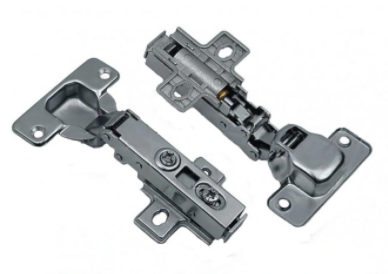 Uchwyty do drzwi i szuflad o rozstawie 128 mm, montowane dwupunktowo, w kolorze RAL 9006. Uchwyty meblowe montowane od wewnętrznej strony drzwi i szuflad.Wszystkie drzwi i drzwiczki  zamykane zamkiem patentowym, z minimum dwoma kluczykami w komplecie. W przypadku mebli dwudrzwiowych jedno ze skrzydeł  musi posiadać dodatkowo zasuwkę ryglującą.Wszystkie szuflady w kontenerach zamykane zamkiem blokującym centralnie,  z minimum dwoma kluczykami w komplecie.Wszystkie kluczyki do zamków przyklejone za pomocą taśmy od wewnętrznej strony szuflad i drzwi bezpośrednio przy zamku. Wszystkie szafy, szafki, regały (tj. meble z wieńcem dolnym) osadzone na stopkach meblowych z tworzywa fi-50 mm i wysokości 27 mm (w kolorze czarnym) wewnątrz śruba stalowa M10 z możliwością regulacji wysokości za pomocą klucza imbusowego w zakresie minimum 10 mm, od góry zaślepka otworu regulacyjnego.             Wyjątek  stanowi  kontener dostawny, gdzie należy zastosować stopki z możliwością regulacji w zakresie 0-60 mm.      Wzór stopki poniżej: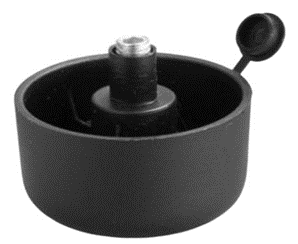 Meble na nogach płytowych: biurko komputerowe- od spodu osadzone na ślizgaczach meblowych dwupunktowych o trzpieniach fi-8 mm. Nie dopuszcza się ślizgaczy innego rodzaju.Wzór ślizgacza poniżej: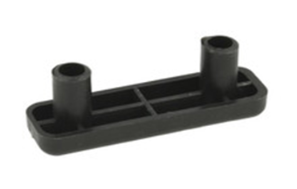 Wszystkie półki ruchome w meblach skrzyniowych mocowane na metalowych  wspornikach (bolcach), z możliwością regulacji.Stopy oraz nogi w meblach na metalowych stelażach wyposażone w stopki  z możliwością regulacji wysokości.Metalowe stelaże biurek i stołów wykonane jako samonośne z zespawanych ze sobą poprzeczek oraz nóg. Poprzeczki oraz nogi wykonane ze stalowych profili zamkniętych. Spaw musi być wykonany na całej długości w miejscach łączenia profili, nie dopuszcza się spawania punktowego.Wszystkie stelaże lakierowane proszkowo – kolor  RAL 9006.Wszystkie elementy metalowe wykończone w sposób uniemożliwiający zranienie. Wszystkie zakończenia zamkniętych profili stalowych oraz widoczne otwory w profilach zabezpieczone specjalnymi zaślepkami z PCV w kolorze stelaża.Wszystkie szuflady łącznie z półkami na klawiaturę osadzone na prowadnicach rolkowych w kolorze białym.  Meble muszą stanowić jednolitą całość pod względem faktury, wybarwienia oraz wzoru (między innymi jednolita lokalizacja uchwytów, zamków, zawiasów, półek).Meble należy dostarczyć (wraz z wniesienie, montażem, rozniesieniem i ustawieniem we wskazanych pomieszczeniach biurowych) do obiektów wskazanych przez Zamawiającego, zlokalizowanych na terenie miasta Białystok:- Obiekt służbowy Komendy Wojewódzkiej Policji, ul. Warszawska 65, 15-078 Białystok (parter),- Komenda Wojewódzka Policji, ul. Sienkiewicza 65, 15-003 Białystok, (piętro III, bez windy).Dostarczone meble muszą być: fabrycznie nowe (wykonane w I gatunku),  nieużywane, w całości skręcone (chyba że opis konkretnego asortymentu określa inaczej) i gotowe do użytku;zapakowane tak, aby zapobiec uszkodzeniu lub pogorszeniu ich stanu podczas transportu do miejsca przeznaczenia.										   Załącznik nr 1 do zadania 11. 	BIURKO NAROŻNE PRAWOSTRONNE NA METALOWYM STELAŻU    Wymiary: /szer. x gł. x wys./   1600  x 1100 x 700/450  x 750 /mm/nogi  w kształcie litery „L”, lub odwróconej litery "T",nogi mocowane do  stelaża metalowego,stelaż o profilu 35-40  x 20 mm,nogi połączone ze sobą dwiema blendami z płyty grubości 18 mm o wysokości 400 mm,blat dodatkowo podparty nogą,blat wyposażony w dwa przepusty na kable lokalizacja jak na rysunku blatu, zakończone zaślepkami (przelotkami) z tworzywa sztucznego w kolorze mebla,do kompletnego biurka należy dołączyć wysuwaną półkę na klawiaturę z płyty o grubości 18 mm. Szerokość półki 600 mm. Półka osadzona na prowadnicach rolkowych,ze względu na kształt i gabaryty biurka dopuszcza się możliwość montażu jego poszczególnych elementów w miejscu  docelowej lokalizacji. 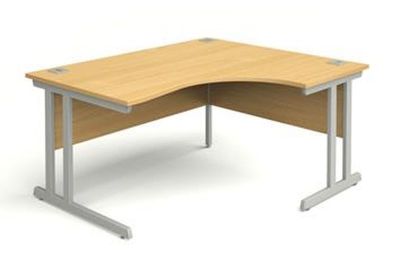 Rysunek poglądowy                                                        1600			                         700                                                                                                        1100                                                                                            450                   							                 Załącznik nr 2 do zadania 1BIURKO NAROŻNE LEWOSTRONNE  NA METALOWYM STELAŻU     Wymiary: /szer. x gł. x wys./     1600  x 1100 x 700/450  x 750 /mm/nogi  w kształcie litery „L”, lub odwróconej litery "T",nogi mocowane do  stelaża metalowego,stelaż o profilu 35-40  x 20 mm,nogi połączone ze sobą dwiema blendami z płyty grubości 18 mm o wysokości 400 mm,blat dodatkowo podparty nogą,blat wyposażony w dwa przepusty na kable lokalizacja jak na rysunku blatu, zakończone zaślepkami (przelotkami) z tworzywa sztucznego w kolorze mebla,do kompletnego biurka należy dołączyć wysuwaną półkę na klawiaturę z płyty o grubości 18 mm. Szerokość półki 600 mm. Półka osadzona na prowadnicach rolkowych,ze względu na kształt i gabaryty biurka dopuszcza się możliwość montażu jego poszczególnych elementów w miejscu  docelowej lokalizacji.                      Rysunek poglądowy                                                         1600                                                                                                        700                     1100                                  450	    									                Załącznik nr 3 do zadania 1BIURKO PROSTE NA METALOWYM STELAŻU     Wymiary: /szer. x gł. x wys./    1400  x 700 x 750 mmnogi  w kształcie litery „L”, lub odwróconej litery "T",nogi mocowane do  stelaża metalowego,stelaż o profilu 35-40  x 20 mm,nogi połączone blendą z płyty grubości 18 mm o wysokości 400 mm,blat wyposażony w dwa przepusty na kable lokalizacja jak na rysunku poglądowym, zakończone zaślepkami (przelotkami)   z tworzywa sztucznego w kolorze meblado kompletnego biurka należy dołączyć wysuwaną półkę na klawiaturę z płyty o grubości 18 mm. Szerokość półki 600 mm. Półka osadzona na prowadnicach rolkowych,ze względu na kształt i gabaryty biurka dopuszcza się możliwość montażu jego poszczególnych elementów w miejscu  docelowej lokalizacji. 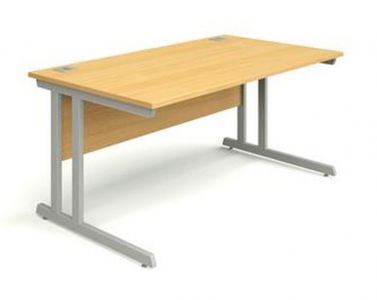        Rysunek poglądowy										   Załącznik nr 4 do zadania 1STÓŁ NA METALOWYM STELAŻU /A/Wymiary: /szer. x gł. x wys./     1800  x 800 x 750 mmstół na metalowym stelażu wykonanym z profilu o przekroju 40 x 20 mm,nogi z profilu zamkniętego o przekroju kwadratowym  50x50mm i grubości 2 mm,ze względu na kształt i gabaryty stołu dopuszcza się możliwość montażu jego poszczególnych elementów w miejscu  docelowej lokalizacji. 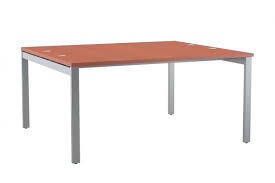               Rysunek poglądowy    									                 Załącznik nr 5 do zadania 1STÓŁ NA STELAŻU METALOWYM  /B/    Wymiary: /szer. x gł. x wys./     1500  x 800 x 750 mmstół na metalowym stelażu wykonanym z profilu o przekroju 40 x 20 mm,nogi z profilu zamkniętego o przekroju kwadratowym  50x50mm i grubości 2 mm,ze względu na kształt i gabaryty stołu dopuszcza się możliwość montażu jego poszczególnych elementów w miejscu  docelowej lokalizacji.               Rysunek poglądowy										   Załącznik nr 6 do zadania 1STÓŁ NA STELAŻU METALOWYM  /C/    Wymiary: /szer. x gł. x wys./     2000  x 1000 x 750 mmstół na metalowym stelażu wykonanym z profilu o przekroju 40 x 20 mm,nogi z profilu zamkniętego o przekroju kwadratowym  50x50mm i grubości 2 mm,ze względu na kształt i gabaryty stołu dopuszcza się możliwość montażu jego poszczególnych elementów w miejscu  docelowej lokalizacji. Rysunek poglądowy 								                Załącznik nr 7 do zadania 1									        			SZAFA UBRANIOWA 2-DRZWIOWA    Wymiary w mm: /szer. x gł. x wys./    800 x  600 x 2000 mm  szafę  należy wykonać zgodnie z: ogólnymi warunkami wykonania mebli oraz przedstawionym opisem i rysunkiem,korpus szafy i półki wykonane z płyty o grubości 18 mm, ścianka tylna z płyty pilśniowej, jednostronnie białej,drzwi dwuskrzydłowe, zamykane na zamek patentowy, wyposażone w zawiasy puszkowe, uchwyty metalowe 2-punktowe  o rozstawie 128 mm  w kolorze RAL 9006,    wewnątrz szafy– drążek ubraniowy, stalowy, średnica 20-25 mm, profil zamknięty  chromowany,nad drążkiem półka zamocowana na stałe (odległość od góry szafy 300 mm),w dolnej części szafy półka na wysokości około 300 mm  od dna szafy, umieszczona na podpórkowych wałkach z możliwością demontażu,szafa osadzona na stopkach meblowych z tworzywa: fi-50 mm i wysokości 27 mm (w kolorze czarnym).               Rysunek poglądowy										   Załącznik nr 8 do zadania 1SZAFA AKTOWA 2- DRZWIOWA    Wymiary w mm: /szer. x gł. x wys./    800 x  400 x 2000 mm  szafę  należy wykonać zgodnie z: ogólnymi warunkami wykonania mebli oraz przedstawionym opisem i rysunkiem,korpus szafy i półki wykonane z płyty o grubości 18 mm, ścianka tylna z płyty pilśniowej, jednostronnie białej,drzwi dwuskrzydłowe, zamykane na zamek patentowy, wyposażone w zawiasy puszkowe, uchwyty metalowe 2-punktowe o rozstawie 128 mm w kolorze RAL 9006, wewnątrz szafy– cztery  półki z możliwością demontażu na podpórkowych wałkach,jedna z półek może być zamocowana na stałe,w szafie odstępy między półkami minimum 330 mm,szafa osadzona na stopkach meblowych z tworzywa: fi-50 mm i wysokości 27 mm (w kolorze czarnym).                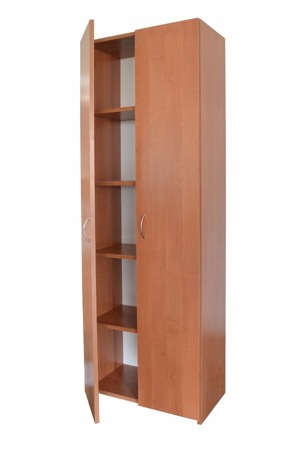                    Rysunek poglądowy  Załącznik nr 9 do zadania  1SZAFA UBRANIOWO-AKTOWA      	Wymiary w mm: /szer. x gł. x wys./   800 x  600 x 2000 mm szafę należy wykonać zgodnie z: ogólnymi warunkami wykonania mebli oraz przedstawionym opisem i rysunkiem,korpus szafy i półki wykonane z płyty o grubości 18 mm, ścianka tylna z płyty pilśniowej, jednostronnie białej,drzwi dwuskrzydłowe, zamykane na zamek patentowy, wyposażone w zawiasy puszkowe, uchwyty metalowe 2-punktowe  o rozstawie 128 mm   w kolorze RAL 9006, wewnątrz szafa dzielona w pionie na dwie części - w jednej części - drążek na ubrania, stalowy, średnica 20- 25 mm, profil zamknięty chromowany, w drugiej trzy półki,nad drążkiem półka umieszczona na podpórkowych wałkach (odległość od góry szafy 300 mm),szafa osadzona na stopkach meblowych z tworzywa: fi-50 mm i wysokości 27 mm (w kolorze czarnym).                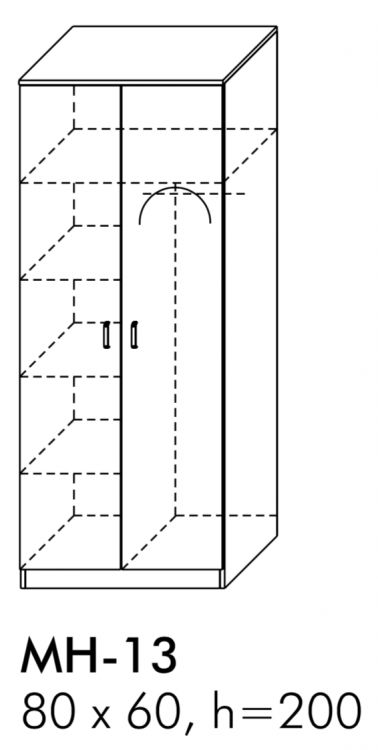 Rysunek poglądowyZałącznik nr 10 do zadania  1KONTENER PODBIURKOWY         Wymiary: /szer. x gł. x wys./   400 x 500 x 600 /mm/kontener należy wykonać zgodnie z: ogólnymi warunkami wykonania mebli oraz przedstawionym opisem i rysunkiem,Kontener wykonany z płyty  o  grubości 18 mm, łącznie z tylną ścianką,Wieniec górny wykonany z płyty grubości 25 mm,Kontenery  wyposażone w kółka jezdne z tworzywa sztucznego,Kontener wyposażony w 3 szuflady umieszczone na prowadnicach rolkowych, Szuflady zamykane zamkiem centralnym,Fronty szuflad wyposażone w uchwyty metalowe 2-punktowe o rozstawie 128 mm w kolorze RAL 9006          Rysunek poglądowy                   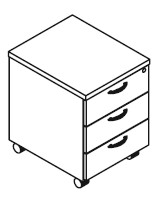  Załącznik nr 11 do zadania 1KONTENER DOSTAWNY      	Wymiary: /szer. x gł. x wys./   400 x 450 x 750 /mm/wykonany z płyty  o  grubości 18 mm, łącznie z tylną ścianką,wieniec  górny z płyty o grubości  25 mm, kontener  wyposażony w stopki meblowe z możliwością regulacji wysokości w zakresie 0-60 mm, kontener wyposażony w 4 szuflady umieszczone na prowadnicach rolkowych, szuflady zamykane zamkiem centralnym,fronty szuflad wyposażone w uchwyty metalowe 2-punktowe o rozstawie 128 mm w kolorze RAL 9006Załącznik nr 12 do zadania 1SZAFKA RÓŻNA Wymiary w mm: /szer. x gł. x wys./   600 x 400 x 750 / mm/szafkę należy wykonać zgodnie z: ogólnymi warunkami wykonania mebli oraz przedstawionym opisem i rysunkiem,korpus szafki wykonany z płyty meblowej grubości min. 18 mm, ścianka tylna z płyty pilśniowej, jednostronnie białej, wieniec górny z płyty grubości 25 mm,szafka z drzwiczkami wyposażonymi w zawiasy puszkowe, uchwyty metalowe 2-punktowe o rozstawie  128 mm w kolorze RAL 9006, wewnątrz szafki  – 1 półka z możliwością regulacji wysokości,szafka osadzona na stopkach meblowych z tworzywa: fi-50 mm i wysokości 27 mm (w kolorze czarnym).                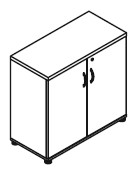 Rysunek poglądowy Załącznik nr 13 do zadania 1SZAFKA PÓŁOTWARTAWymiary w mm: /szer. x gł. x wys./  700 x 400 x 1100 / mm/szafkę należy wykonać zgodnie z: ogólnymi warunkami wykonania mebli oraz przedstawionym opisem i rysunkiem,korpus szafki wykonany z płyty meblowej grubości min. 18 mm, ścianka tylna z płyty pilśniowej, jednostronnie białej,szafka zwieńczona płytą grubości  25 mm, do wysokości 750 mm szafka zamykana drzwiami, górna część otwarta półkafronty drzwi wyposażone w zawiasy puszkowe, uchwyty metalowe 2-punktowe  o rozstawie 128 mm                                   w kolorze RAL 9006, wewnątrz szafki – 1 półka z możliwością regulacji wysokości,szafka osadzona na stopkach meblowych z tworzywa: fi-50 mm i wysokości 27 mm (w kolorze czarnym).     Rysunek poglądowy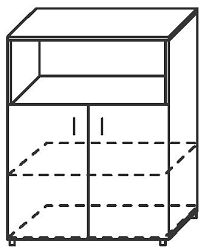  Załącznik nr 14 do zadania 1SZAFA BIBLIOTECZNA       wymiary: / szer. x gł. x wys./   800 x 400 x 2000  mm, szafkę należy wykonać zgodnie z: ogólnymi warunkami wykonania mebli oraz przedstawionym opisem i rysunkiem,korpus, drzwi i półki wykonane z płyty meblowej grubości 18 mm, ścianka tylna z płyty pilśniowej, jednostronnie białej, dolna część szafy na  wysokości 750 mm zamykana drzwiczkami, w środku  półka z możliwością demontażu na podpórkowych wałkach,drzwi wyposażone w zawiasy puszkowe, uchwyty meblowe 2-punktowe o rozstawie 128 mm w kolorze RAL 9006, zamykane na zamek patentowy, górna część szafy wyposażona w dwie symetrycznie rozmieszczone półki z płyty o gr. 18 mm, szafa osadzona na stopkach meblowych z tworzywa: fi-50 mm i wysokości 27 mm (w kolorze czarnym).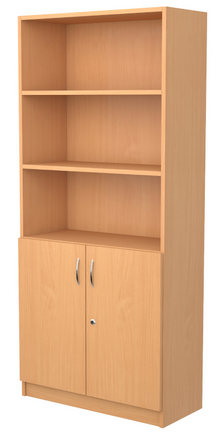 Rysunek poglądowy Załącznik nr 15 do zadania 1                                                                    				       NADSTAWKA NA  SZAFĘ AKTOWĄ        Wymiary w mm: /szer. x gł. x wys./    800 x  400 x 600 /mm/  płyta meblowa grubości 18 mm  w kolorze olcha,zamykana drzwiami – drzwi dwuskrzydłowe,drzwi zamykane na zamek patentowy, wyposażone w zawiasy puszkowe oraz uchwyty meblowe  o rozstawie 128 mm w kolorze RAL 9006,wewnątrz nadstawki   półka z możliwością demontażu na podpórkowych wałkach.									Załącznik nr 16 do zadania 1                                                                               NADSTAWKA NA SZAFĘ UBRANIOWĄ       Wymiary w mm: /szer. x gł. x wys./    800 x  600 x 600 mm  płyta meblowa grubości 18 mm w kolorze olcha,zamykana drzwiami – drzwi dwuskrzydłowe,drzwi zamykane na zamek patentowy, wyposażone w zawiasy puszkowe oraz uchwyty meblowe o rozstawie 128 mm w kolorze RAL 9006,wewnątrz nadstawki półka z możliwością demontażu na podpórkowych wałkach.Wykonawca, którego oferta zostanie wybrana jako najkorzystniejsza dostarczy meble do niżej wskazanych obiektów:OGÓLNE WARUNKI WYKONANIA MEBLI - Zadanie nr 2Wykonawca musi posiadać aktualne atesty lub inne dokumenty potwierdzające, zgodnie
z obowiązującymi przepisami, jakość produktów:A/ 	tkanina tapicerska stosowana w krzesłach tapicerowanych musi  posiadać odporność   na ścieranie min. 150 tys. cykli w skali Martindale'a, potwierdzone stosownym atestem. B/ 	krzesła obrotowe – wyrób musi spełniać wymagania w zakresie bezpieczeństwa użytkowania oraz spełniać wymagania ergonomiczne zgodnie z warunkami zawartymi  w Rozporządzeniu Ministra Pracy i Polityki Społecznej z dnia 18 października 2023 r. (Dz. U. 2023, poz. 2367) zmieniające rozporządzenie w sprawie bezpieczeństwa i higieny pracy na stanowiskach wyposażonych 
w monitory ekranowe. potwierdzone odpowiednimi dokumentami - protokołem oceny ergonomicznej z wynikiem pozytywnym. Aktualne atesty i protokoły Wykonawca dostarczy wraz z  dostawą.Wygląd mebli, jak na załączonych rysunkach poglądowych.Kolorystyka  konstrukcji, ram, tapicerki i wybarwień drewna w opisie przedmiotu zamówienia.W meblach bez podanych wymiarów ich gabaryty i konstrukcja powinny być zgodne z ich przeznaczeniem.Meble należy dostarczyć (wraz z wniesieniem) do obiektu: 	- Magazyn KWP, ul. Hajnowska 12, 15-854 Białystok.Dostarczone meble muszą być: fabrycznie nowe (wykonane w I gatunku), nieregenerowane, nieużywane;zapakowane tak, aby zapobiec uszkodzeniu lub pogorszeniu ich stanu podczas transportu do miejsca przeznaczenia. Załącznik nr 1 do zadania 2FOTEL OBROTOWY      ergonomicznie wyprofilowane oparcie ze zintegrowanym zagłówkiem,zagłówek  regulowany w pozycji góra-dół,siedzisko i oparcie miękkie - tapicerka skóra dwoina w  kolorze czarnym,  podłokietniki regulowane w zakresie góra-dół, metalowe chromowane z miękkimi  tapicerowanymi nakładkami,podstawa jezdna pięcioramienna z polerowanego aluminium,mechanizm ruchowy umożliwiający ,,bujanie się” oraz  możliwość blokady siedziska i oparcia w wybranej pozycji,płynna regulacja wysokości fotela za pomocą podnośnika pneumatycznego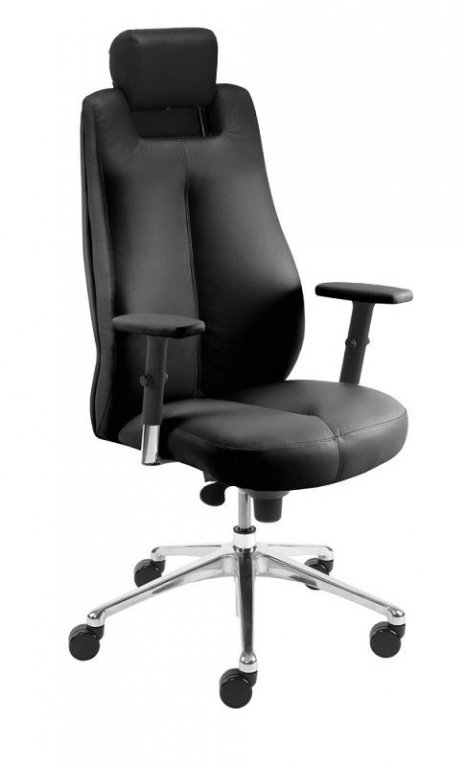                              Rysunek poglądowy   Załącznik nr 2 do zadania 2KRZESŁO konstrukcja metalowa na czterech nóżkach,rama malowana proszkowo w kolorze czarnym,stopki zabezpieczające do powierzchni miękkich,siedzisko i oparcie  miękkie tapicerowane,tapicerka w kolorze czarnym, o  wytrzymałości na ścieranie min. 150 tys. cykli  w skali Martindale’a, atest o wytrzymałości na ścieranie tkaniny Wykonawca dostarczy wraz z dostawą.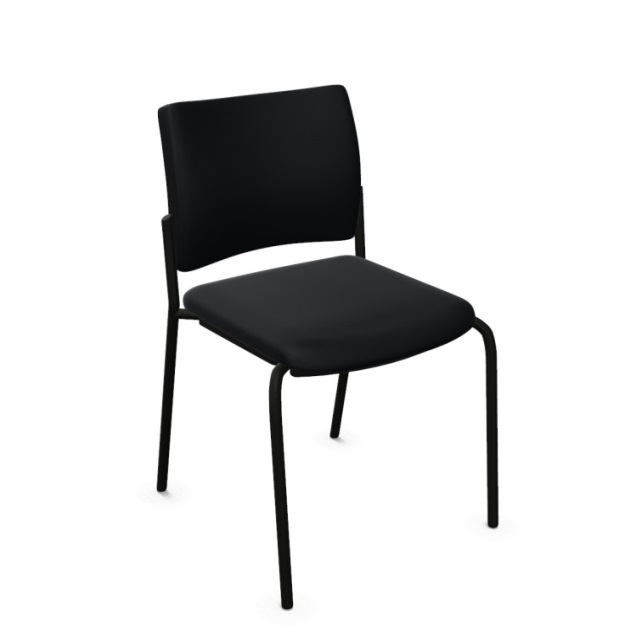                                            Rysunek poglądowy       Załącznik nr 3 do zadania 2KRZESŁO OBROTOWEMiękkie tapicerowane siedzisko i oparcie,Tapicerka oparcia i płyty siedziska z tkaniny  w kolorze ciemnoszarym (melanż czarnej i szarej nitki), tkanina miękka,  antyelektrostatyczna, przepuszczająca powietrze,Tapicerka z tkaniny o wytrzymałości na ścieranie min. 150 tys. cykli  w skali Martindale'a,Atest o wytrzymałości na ścieranie tkaniny Wykonawca dostarczy wraz z dostawą,Ergonomicznie wyprofilowane oparcie,protokół oceny ergonomicznej z wynikiem pozytywnym - zgodnie z Rozporządzeniem Ministra Pracy                                       i  Polityki Społecznej z  dnia 18 października 2023 r. (Dz. U. 2023, poz. 2367) zmieniające rozporządzenie w sprawie bezpieczeństwa  i higieny pracy na stanowiskach wyposażonych w monitory ekranowe, Wykonawca dostarczy wraz  z dostawą.Możliwość blokady kąta odchylenia oparcia w wybranej pozycji,Regulowana wysokość oparcia oraz głębokość siedziska,Mechanizmy regulacji  wysokości siedziska i pochylenia oparcia powinny być łatwo dostępne    i   proste  w obsłudze oraz tak usytuowane, aby regulację można było wykonywać  w pozycji siedzącej, bez potrzeby użycia narzędzi, Regulowane podłokietniki w zakresie góra-dół, z tworzywa w kolorze czarnym,Podstawa  5-ramienna z  kółkami jezdnymi  w kolorze czarnym,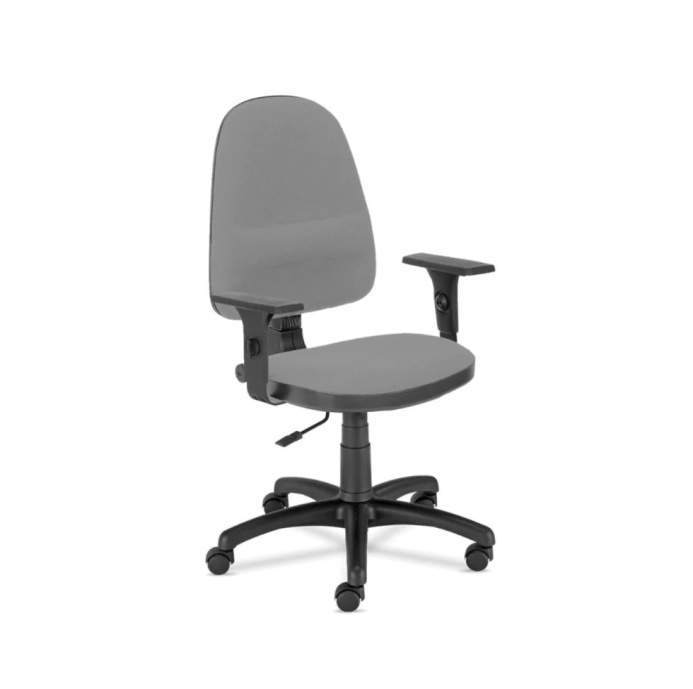                          Rysunek poglądowy        								   Załącznik nr 4 do zadania 34. 	FOTEL OBROTOWY Z  SIATKĄWysokie, ergonomicznie wyprofilowane oparcie,Oparcie tapicerowane tkaniną siatkową w połączeniu z  eco-skórą w części zagłówkowej,Siedzisko tapicerowane w połączeniu tkaniny i eco-skóry,Tkanina siatkowa oraz eco-skóra w kolorze czarnym,Mechanizm umożliwiający swobodne kołysanie się oraz regulację siły oporu oparcia,Regulowana wysokość,Podłokietniki z tworzywa sztucznego, w kolorze czarnym, regulowane w zakresie góra-dół,  Podstawa jezdna pięcioramienna, chromowana.   Załącznik nr 5 do zadania 35. 	KRZESŁO SKŁADANEKonstrukcja metalowa, malowana proszkowo w kolorze czarnym,Nogi oraz konstrukcja tylna wykończona nakładkami antypoślizgowymi,Możliwość łatwego składania krzesła,Siedzisko i oparcie miękkie, tapicerowane,Tapicerka eco-skóra w kolorze czarnym.OGÓLNE WARUNKI WYKONANIA MEBLI - Zadanie nr 3Wszystkie wymiary podane są w kolejności: szerokość x głębokość x wysokość.Wykonawca musi posiadać stosowne certyfikaty i atesty potwierdzające, zgodnie z obowiązującymi przepisami jakość produktu, wystawione przez niezależne podmioty.Szafy certyfikowane muszą posiadać stosowny certyfikat do przechowywania dokumentów niejawnych i spełniać kryteria klas, zgodnie z opisem przedmiotu zamówienia, wg Rozporządzenia Rady Ministrów z dnia 29 maja 2012 roku, w sprawie środków bezpieczeństwa fizycznego stosowanych do zabezpieczania informacji niejawnych. Certyfikat zgodności należy dostarczyć wraz z dostawą.Szafy muszą posiadać tabliczkę, wydaną przez jednostkę certyfikującą akredytowaną w krajowym systemie akredytacji, zamontowaną na wewnętrznej, górnej stronie drzwi, zawierającą następujące dane:a) nazwę wyrobu,b) nazwę i kod identyfikacyjny producenta, typ i numer modelu,c) numer fabryczny, rok produkcji, klasę wyrobu, numer certyfikatu,d) masę.5.   Meble należy dostarczyć (wraz z wniesieniem, rozniesieniem i ustawieniem we skazanych miejscach) do obiektów Zamawiającego, zlokalizowanych na terenie miasta Białystok:Komenda Wojewódzka Policji, ul. Sienkiewicza 65, 15-003 Białystok (piętro III, bez windy),Obiekt służbowy KWP, ul. Warszawska 65, 15-078 Białystok (parter).6.   Dostarczone meble muszą być: fabrycznie nowe (wykonane w I gatunku), nieregenerowane, nieużywane, w całości skręcone  i gotowe do użytku;zapakowane tak, aby zapobiec uszkodzeniu lub pogorszeniu ich stanu podczas transportu do miejsca przeznaczenia;								  Załącznik nr 1 do zadania 3SZAFA METALOWA DO PRZECHOWYWANIA DOKUMENTÓW ŚCIŚLE TAJNYCH  
Z JEDNYM SKARBCEM 2-DRZWIOWAWymiary   /szer. x gł. x wys./  1000 x 450-500 x 1850-1900 mmDwudrzwiowa szafa metalowa klasy S2 typ 3 przeznaczona do przechowywania dokumentów niejawnych oznaczonych klauzulą ,, ściśle tajne”.Szafa musi posiadać certyfikat do przechowywania dokumentów niejawnych wydany przez uprawniony podmiot i spełniać co najmniej kryteria wg klasy S2 Typ 3 Rozporządzenia Rady Ministrów z dnia 29 maja 2012 roku w sprawie środków bezpieczeństwa fizycznego stosowanych do zabezpieczania informacji niejawnych. Certyfikat zgodności należy dostarczyć wraz z dostawą.Korpus szafy, drzwi, skrytki i inne elementy konstrukcyjne  wykonane ze stali konstrukcyjnej wyższej jakości, o grubości minimum 5 mm, a w przypadku konstrukcji wielopłaszczowej grubość płaszcza  zewnętrznego powinna wynosić minimum 3 mm,Szafa wyposażona w:zamek mechaniczny kluczowy, co najmniej klasy B wg Polskiej Normy PN-EN 1300, zabezpieczony przed działaniem destrukcyjnym, w tym przed przewierceniem.zamek mechaniczny szyfrowy, co najmniej klasy B wg Polskiej Normy PN-EN 1300Drzwi blokowane mechanizmem ryglowym na trzech krawędziach.Wewnątrz szafy - trzy przestawne półki oraz skarbczyk o wysokości 321-370 mm, zamykany atestowanym zamkiem kluczowym.Szafa wyposażona w otwory do kotwienia i uchwyt do plombowania.Kolor szafy – jasno szary.  Załącznik nr 2 do zadania 3SZAFA METALOWA DO PRZECHOWYWANIA DOKUMENTÓW ŚCIŚLE TAJNYCH  
Z JEDNYM SKARBCEMWymiary   /szer. x gł. x wys./  700 x 450-500 x1500 mmJednodrzwiowa szafa metalowa klasy S2 typ 3 przeznaczona do przechowywania dokumentów niejawnych oznaczonych klauzulą ,, ściśle tajne”. Szafa musi posiadać certyfikat do przechowywania dokumentów niejawnych wydany przez uprawniony podmiot  i spełniać co najmniej kryteria wg klasy S2 Typ 3 Rozporządzenia Rady Ministrów z dnia 29 maja 2012 roku w sprawie środków bezpieczeństwa fizycznego stosowanych do zabezpieczania informacji niejawnych. Certyfikaty zgodności należy dostarczyć wraz z dostawą.Korpus szafy, drzwi, skrytki i inne elementy konstrukcyjne  wykonane ze stali konstrukcyjnej wyższej jakości, o grubości minimum 5 mm, a w przypadku konstrukcji wielopłaszczowej grubość płaszcza  zewnętrznego powinna wynosić minimum 3 mm. Szafa wyposażona w:zamek mechaniczny kluczowy, co najmniej klasy B wg Polskiej Normy PN-EN 1300, zabezpieczony przed działaniem destrukcyjnym, w tym przed przewierceniem.zamek szyfrowy mechaniczny, co najmniej klasy B wg Polskiej Normy PN-EN 1300Drzwi blokowane mechanizmem ryglowym na trzech krawędziachWewnątrz szafy- dwie przestawne półki oraz skarbczyk o wysokości 321-370 mm, zamykany atestowanym zamkiem kluczowym, Szafa wyposażona w otwory do kotwienia i uchwyt do plombowania,Kolor szafy – jasno szary.                            						  Załącznik nr 3 do zadania 3SZAFA METALOWA DO PRZECHOWYWANIA DOKUMENTÓW POUFNYCH Z JEDNYM SKARBCEMWymiary   /szer. x gł. x wys./ 700 x 450-500 x1500 mmJednodrzwiowa szafa metalowa klasy A typ 1 przeznaczona do przechowywania dokumentów niejawnych oznaczonych klauzulą ,,poufne”. Szafa winna posiadać certyfikat do przechowywania dokumentów niejawnych wydany przez uprawniony podmiot  i spełniać co najmniej kryteria wg klasy A Typ 1 Rozporządzenia Rady Ministrów z dnia 29 maja 2012 roku w sprawie środków bezpieczeństwa fizycznego stosowanych do zabezpieczania informacji niejawnych. Certyfikat zgodności należy dostarczyć wraz z dostawą.Szafa wykonana z blachy stalowej o grubości 1 mm, zabezpieczonej przed korozjąSzafa wyposażona w atestowany zamek  kluczowy mechaniczny, co najmniej klasy A wg Polskiej Normy PN-EN 1300.Drzwi szafy zabezpieczone ryglem co najmniej na trzech krawędziach.Wewnątrz szafy - dwie półki oraz jeden skarbiec o wysokości 321-370 mm, zamykany atestowanym zamkiem kluczowym, szafa wyposażona w otwory do kotwienia i uchwyt do plombowania,Kolor szafy – jasno szary. Załącznik nr 4 do zadania 3SZAFA METALOWA DO PRZECHOWYWANIA DOKUMENTÓW POUFNYCH 
2-DRZWIOWAWymiary   /szer. x gł. x wys./ 1000 x 450-500 x1850-1900 mmDwudrzwiowa szafa metalowa klasy A typ 1 przeznaczona do przechowywania dokumentów niejawnych oznaczonych klauzulą ,,poufne”. Szafa musi posiadać certyfikat do przechowywania dokumentów niejawnych wydany przez uprawniony podmiot i spełniać co najmniej kryteria wg klasy A Typ 1 Rozporządzenia Rady Ministrów z dnia 29 maja 2012 roku w sprawie środków bezpieczeństwa fizycznego stosowanych do zabezpieczania informacji niejawnych. Certyfikat zgodności należy dostarczyć wraz z dostawą.Szafa wykonana z blachy stalowej o grubości 1 mm, zabezpieczonej przed korozją.Szafa wyposażona w atestowany zamek  kluczowy mechaniczny, co najmniej klasy A wg Polskiej Normy PN-EN 1300.Drzwi szafy zabezpieczone ryglem co najmniej na trzech krawędziach.Wewnątrz szafy cztery przestawne półki.Szafa wyposażona w otwory do kotwienia i uchwyt do plombowania.Kolor szafy – jasno szary.Wykonawca, którego oferta zostanie wybrana jako najkorzystniejsza dostarczy meble do niżej wskazanych obiektów:Załącznik nr 4 SWZUMOWA nr _________ (projekt)Niniejsza umowa jest konsekwencją postępowania o udzielenie zamówienia publicznego realizowanego               w trybie podstawowym bez negocjacji na podstawie art. 275 pkt. 1 ustawy Pzp.Dnia _____________________ r. w Białymstoku, pomiędzy:Skarbem Państwa – Komendantem Wojewódzkim Policji w Białymstokuz siedzibą w Białymstoku: ul. H. Sienkiewicza 65, 15-003 Białystok, NIP: 542-020-78-68reprezentowanym przez:____________________________ – Zastępcę Komendanta Wojewódzkiego Policji w Białymstokuzwanym dalej „Zamawiającym”, a:- _________________________________________, z siedzibą w ___________________,__________________________________________, wpisaną w dniu _______________ r. do rejestru przedsiębiorców prowadzonego przez Sąd Rejonowy w __________________ Wydział Gospodarczy Krajowego Rejestru Sądowego pod numerem KRS ___________NIP:_______, REGON__________,reprezentowaną przez: ____________________________________________________,*- ______________________________________, prowadzącą/ym działalność gospodarczą pod firmą _________________________ z siedzibą w _______________, ______________________wpisaną/ym do Centralnej Ewidencji i Informacji o Działalności Gospodarczej,NIP: _____________________, REGON: ______________________,*zwaną/ym dalej „Wykonawcą”została zawarta umowa o następującej treści:§ 1Przedmiotem umowy jest  dostawa, montaż i ustawienie, fabrycznie nowych, wolnych od wad fizycznych i prawnych mebli biurowych – spełniających wymagania określone w opisie przedmiotu zamówienia, stanowiącym załącznik nr 1 do umowy oraz zgodnie ze złożoną           na zadanie nr _____ofertą – formularzem ofertowym stanowiącym załącznik nr 2 do niniejszej umowy.Ilekroć w dalszych postanowieniach umowy jest mowa o „dostawie”, należy przez 
to rozumieć realizację przedmiotu umowy, o którym mowa w ust. 1.§ 2Całkowite wynagrodzenie  Wykonawcy za przedmiot umowy wynosi ______________zł brutto, słownie: __________________________________________________złotych 00/100.Wykonawca zobowiązuje się do stosowania cen jednostkowych brutto zgodnie ze złożoną ofertą.Kwota określona w ust. 1 obejmuje wszystkie koszty związane z realizacją umowy, w tym podatki, koszty transportu, rozładunku, wniesienia, montażu i rozstawienia. 				  § 3Miejscem dostawy będą obiekty służbowe Komendy Wojewódzkiej Policji, zlokalizowane                 na terenie miasta Białystok, wskazane w załączniku nr 1.Wykonawca zobowiązany jest do zrealizowania pełnego zakresu rzeczowego niniejszej umowy, zgodnie z warunkami przedmiotowego postępowania opisanymi w Specyfikacji Warunków Zamówienia, obowiązującymi przepisami, ogólnie przyjętą wiedzą w tym zakresie oraz złożoną ofertą.  Dostawa, o której mowa w § 1 zrealizowana zostanie w terminie do 6 tygodni od dnia zawarcia umowy, w dni robocze po uprzednim powiadomieniu telefonicznym na nr tel. _________. Za dni robocze uważa się dni: od poniedziałku do piątku od godz. 8:00 do 15:00, z wyłączeniem dni ustawowo wolnych od pracy. Wykonawca zobowiązany jest poinformować Zamawiającego o dokładnej dacie dostawy przedmiotu umowy z minimum dwudniowym wyprzedzeniem.Potwierdzeniem odbioru dostawy będzie podpisanie bez uwag protokołu odbioru ilościowo – jakościowego, stanowiącego załącznik nr 3 do umowy. Odbioru  ilościowo - jakościowego dokonają upoważnieni przedstawiciele Zamawiającego.Zamawiający zastrzega sobie prawo odmowy przyjęcia dostawy niezgodnej ze złożoną ofertą.        W przypadku zaistnienia takiej sytuacji Wykonawca jest zobowiązany dostarczyć towar zgodny  z wymaganiami Zamawiającego w terminie, o którym mowa w ust. 3, na swój koszt i ryzyko.Wykonawca ponosi pełną odpowiedzialność za ewentualne szkody powstałe podczas transportu przedmiotu umowy, jego montażu i rozstawiania, w tym także za szkody powstałe w mieniu Zamawiającego. W przypadku uszkodzenia lub zniszczenia asortymentu objętego przedmiotem umowy, Wykonawca jest zobowiązany do jego wymiany na towar pełnowartościowy.Do kontaktów w sprawie realizacji umowy Zamawiający wyznacza:P. ____________________________, telefon: _____________, faks: _______________, email: ________________________________.§ 4Rozliczenie za realizację przedmiotu umowy nastąpi na podstawie faktury VAT wystawionej przez Wykonawcę,  zawierającej w szczególności rodzaj i ilość dostarczonego asortymentu, ceny jednostkowe oraz łączną kwotę do zapłaty.Podstawą do wystawienia faktury będzie podpisany przez Strony protokół  odbioru ilościowo-jakościowego, o którym mowa w § 3 ust. 5.Zamawiający zrealizuje płatność za dostarczony przedmiot umowy przelewem na rachunek bankowy Wykonawcy:  _________________________________________ w terminie do 30 dni  od dnia otrzymania przez Zamawiającego prawidłowo wystawionej faktury VAT. 
O każdorazowej zmianie rachunku Wykonawca zawiadomi Zamawiającego na piśmie podpisanym przez upoważnionego przedstawiciela Wykonawcy. Zmiana rachunku bankowego nie wymaga sporządzenia aneksu do umowy. Rachunek bankowy wskazany  na fakturze  musi być zgodny z rachunkiem bankowym wskazanym w elektronicznym wykazie podmiotów zarejestrowanych jako podatnicy VAT, niezarejestrowanych oraz wykreślonych  i przywróconych do rejestru VAT, o którym mowa 
w art. 96b ustawy z dnia 11 marca 2004r. o podatku od towarów i usług - zwanym dalej " Wykazem podatników VAT". W przypadku braku zgodności rachunku bankowego wskazanego na fakturze z rachunkiem bankowym, o którym umowa w zdaniu poprzedzającym, Zamawiający dokona płatności na rachunek bankowy wskazany w ww. wykazie. W przypadku braku wskazanego wyżej rachunku bankowego w Wykazie podatników VAT, Zamawiający uprawniony jest do wstrzymania płatności,  a bieg terminu zapłaty biegnie na nowo od dnia poinformowania Zamawiającego  o umieszczeniu rachunku bankowego w ww. wykazie. Zamawiający poinformuje Wykonawcę o braku wskazania rachunku bankowego w ww. wykazie i o wstrzymaniu zapłaty.Płatnikiem będzie Zamawiający:KOMENDA WOJEWÓDZKA POLICJI W BIAŁYMSTOKUul. Sienkiewicza 65, 15-003 BiałystokNIP: 542-020-78-68Za termin zapłaty uznaje się datę obciążenia rachunku bankowego Zamawiającego.                      Wierzytelności określone fakturą, o której mowa w ust. 1 nie mogą być przedmiotem przelewu wierzytelności. Wystawiona faktura winna zawierać klauzulę ,,wierzytelności określone fakturą nie mogą być przedmiotem przelewu wierzytelności”.§ 5Wykonawca udziela Zamawiającemu gwarancji na przedmiot umowy na okres _________miesięcy, zgodnie ze złożoną ofertą, licząc od daty odbioru przedmiotu umowy, potwierdzonego protokołem odbioru ilościowo – jakościowego, o którym mowa § 3 ust. 5 umowy.Postanowienia niniejszego paragrafu stanowią oświadczenie gwarancyjne w rozumieniu 
art. 577  i art. 5771 Kodeksu cywilnego. Dokumentem potwierdzającym udzielenie gwarancji przez Wykonawcę, w rozumieniu art. 5772 Kodeksu cywilnego jest niniejsza umowa.Termin gwarancji i rękojmi za wady rozpoczyna swój bieg od dnia podpisania protokołu,                   o którym mowa w § 3 ust. 5. Gwarancja oraz rękojmia obejmuje zapewnienie, że wyposażenie posiada parametry techniczne zgodne z określonymi w załączniku nr 1 do umowy.Reklamacje będą składane na nr faksu: _____________ lub adres e-mail: ________________.Wykonawca zapewni naprawę wadliwego przedmiotu umowy, w terminie 14 dni od daty zgłoszenia naprawy gwarancyjnej, (a w przypadku konieczności sprowadzenia części zamiennych z zagranicy termin ten może zostać przedłużony do 60 dni po uprzednim powiadomieniu Zamawiającego).Wszelkie koszty związane ze świadczeniem usług gwarancyjnych ponosi Wykonawca.W przypadku nieusunięcia wad przez Wykonawcę w wymaganych terminach Zamawiający może usunąć stwierdzone wady na koszt Wykonawcy, zachowując jednocześnie wszelkie uprawnienia do naliczenia kar umownych i odszkodowań uzupełniających, jak również uprawnienia wynikające z gwarancji i rękojmi za wady.Niezależnie od uprawnień z  gwarancji udzielonej przez Wykonawcę, Zamawiający może korzystać z uprawnień z gwarancji Producenta.W celu zapewnienia Zamawiającemu uprawnień, o których mowa w ust. 8, Wykonawca zobowiązany jest uzyskać od Producenta oświadczenie gwarancyjne w rozumieniu art. 577 i art. 5771 Kodeksu cywilnego, zawierające wskazanie Zamawiającego jako beneficjenta uprawnień z tytułu gwarancji Producenta. Obowiązek ten zostaje wyłączony w przypadku, gdy Wykonawca jest jednocześnie Producentem.W przypadku wymiany elementów, podzespołów lub całego przedmiotu zamówienia na nowe, gwarancja rozpoczyna swój bieg na nowo, licząc od daty podpisania protokołu wymiany gwarancyjnej.§ 6Wykonawca zobowiązuje się zapłacić Zamawiającemu kary umowne w wysokości:10 % wartości brutto wynagrodzenia umownego, gdy Zamawiający odstąpi od umowy              z powodu okoliczności, za które odpowiada Wykonawca; 2 % wartości niedostarczonej w terminie określonym w § 3 ust. 3 umowy dostawy - za każdy rozpoczęty dzień zwłoki;10 % wartości (wynikającej z faktury) zareklamowanej przez Zamawiającego wadliwego przedmiotu umowy - za każdy rozpoczęty dzień zwłoki, licząc od upływu terminu określonego w § 5 ust. 5.Łączna wysokość kar umownych nie może przekroczyć 20% wartości brutto umowy.Zastrzeżone kary umowne nie wyłączają żądania odszkodowania przekraczającego ich wysokość, a także dochodzenia roszczeń z tytułu innych szkód.Wykonawca nie może zwolnić się od odpowiedzialności względem Zamawiającego z tego powodu, że wykonanie lub nienależyte wykonanie umowy przez Wykonawcę było następstwem niewykonania zobowiązań wobec Wykonawcy przez jego kooperantów lub podwykonawców.Zamawiający nie wyraża zgody na przenoszenie przez Wykonawcę wierzytelności z tytułu niniejszej umowy na osobę trzecią.Zamawiający ma prawo potrącić  należności wynikające z kar umownych bezpośrednio 
z faktury VAT wystawionej przez Wykonawcę. Zamawiający poinformuje Wykonawcę na piśmie o fakcie pomniejszenia wynagrodzenia Wykonawcy w związku z powstaniem obowiązku zapłaty kar umownych. Wykonawca oświadcza, iż wyraża zgodę Zamawiającemu na potrącenie w rozumieniu art. 498            i 499 kodeksu cywilnego kwot naliczonych, w przypadku, o którym mowa w ust. 1 pkt. a-c
z przysługującej mu od Zamawiającego wierzytelności. Jednocześnie Wykonawca oświadcza,              że powyższe nie zostało złożone pod wpływem błędu, ani nie jest obarczone jakąkolwiek inną wadą oświadczenia woli skutkującą jego nieważnością.Zamawiający oświadcza, że wystawi Wykonawcy notę obciążeniową zawierającą szczegółowe naliczenie kwot w przypadku sytuacji, o której mowa w ust. 1.Zapłata kar umownych określonych w ust. 1 nie zwalnia Wykonawcy od wykonania przedmiotu umowy.Odpowiedzialność odszkodowawczą Stron wynikającą z niniejszej umowy wyłączają jedynie zdarzenia siły wyższej, których nie można było przewidzieć i którym, jak również ich skutkom, nie można było zapobiec.Przez siłę wyższą, o której mowa w ust. 10, należy rozumieć przypadki lub zdarzenia zewnętrzne, które są poza kontrolą i niezawinione przez żadną ze Stron, których nie można przewidzieć, ani uniknąć, a które zaistnieją po wejściu umowy w życie i staną się przeszkodą w realizacji zobowiązań umownych.Strona powołująca się na stan siły wyższej jest zobowiązana do powiadomienia drugiej Strony, a następnie do udokumentowania zaistnienia tego stanu.Wystąpienie siły wyższej, poinformowanie o tym Strony oraz udokumentowanie powoduje zawieszenie wykonania zobowiązań umownych o czas trwania siły wyższej.W rozumieniu postanowień ust. 10 i 11 siłą wyższą nie są w szczególności deficyt sprzętowy, kadrowy, materiałowy, spory pracownicze, strajki, trudności finansowe ani też kumulacja takich czynników.Wykonawca, jak i Zamawiający będą czynić starania w kierunku zmniejszenia strat i szkód, jakie mogą powstać w wyniku zaistnienia siły wyższej.Strony zastrzegają sobie prawo do dochodzenia na zasadach ogólnych odszkodowania uzupełniającego w przypadku gdy zastrzeżona kara nie pokrywa wysokości rzeczywiście poniesionej szkody.§ 7Zamawiający może odstąpić od umowy w razie zaistnienia istotnej zmiany okoliczności powodującej, że wykonanie umowy nie leży w interesie publicznym, czego nie można było przewidzieć w chwili zawarcia umowy lub dalsze wykonanie umowy może zagrozić podstawowemu interesowi bezpieczeństwa państwa lub bezpieczeństwu publicznemu. Odstąpienie od umowy w tym przypadku może nastąpić w terminie 30 dni od dnia powzięcia wiadomości o powyższych okolicznościach. W takim przypadku Wykonawca może żądać jedynie wynagrodzenia należnego mu z tytułu wykonania części umowy.Poza przypadkiem, o którym mowa w ust. 1 Zamawiającemu przysługuje prawo odstąpienia           od umowy z winy Wykonawcy w przypadku:zwłoki w realizacji dostawy lub rozpatrzenia reklamacji w stosunku do terminów określonych odpowiednio w § 3 ust. 3 oraz § 5 ust. 5, przekraczającego 5 dni, potwierdzonego naliczeniem przez Zamawiającego kar umownych,dostarczenia towaru objętego przedmiotem umowy niezgodnego z wymogami Zamawiającego oraz ze złożoną ofertą,gdy suma kar umownych naliczonych Wykonawcy na podstawie umowy przekroczy 20% wartości wynagrodzenia brutto określonego w umowie.Odstąpienie od umowy nie powoduje wygaśnięcia roszczeń o zapłatę kar umownych powstałych w czasie obowiązywania umowy (w tym roszczeń o zapłatę kary umownej 
z powodu odstąpienia od umowy). W przypadkach, o których mowa w ust. 2 umowne prawo odstąpienia od umowy przysługuje Zamawiającemu w terminie 14 dni licząc od upływu terminu określonego w  § 3 ust. 3 oraz 
§ 5 ust. 5Odstąpienie od umowy wymaga formy pisemnej pod rygorem nieważności i następuje 
z chwilą doręczenia Wykonawcy oświadczenia woli Zamawiającego w sposób umożliwiający zapoznanie się z jego treścią.                                                                                § 8Zamawiający dopuszcza zmiany umowy przewidziane w art. 455 ustawy Prawo Zamówień Publicznych oraz dopuszcza wprowadzanie do umowy zmian nieistotnych, to jest innych, niż zmiany zdefiniowane w art. 454 ust. 2 ustawy Prawo Zamówień Publicznych.Dopuszcza się zmianę treści umowy w zakresie zmiany przedmiotu umowy – jeśli przedmiot umowy został wycofany z rynku lub zaprzestano jego produkcji, a proponowany przez Wykonawcę produkt posiada cechy, parametry i funkcjonalność nie gorsze lub lepsze niż produkt będący przedmiotem umowy. Wprowadzenie do umowy zmiany warunkowane jest złożeniem przez Wykonawcę wniosku zawierającego opis propozycji zmiany wraz z jej uzasadnieniem. W takim przypadku wynagrodzenie Wykonawcy nie ulega zmianie.Dopuszcza się zmianę treści umowy w przypadku zmian w prawie dotyczących stawki podatku od towarów i usług, podatku akcyzowego, wysokości minimalnego wynagrodzenia za pracę lub wysokości minimalnej stawki godzinowej ustalonych na podstawie ustawy z dnia 10 października 2002 r. o minimalnym wynagrodzeniu za pracę (t. j. Dz. U. z 2020 poz. 2207 
z późn. zm.). 							§ 9Zamawiający powierza Wykonawcy do przetwarzania dane osobowe tj. imię i nazwisko, adres zatrudnienia, adres poczty elektronicznej, numer telefonu służbowego, w zakresie niezbędnym do realizacji umowy oraz do kontaktu z Wykonawcą. Powierzone przez Zamawiającego na rzecz Wykonawcy dane osobowe mogą być przetwarzane wyłącznie w celu realizacji Umowy, na podstawie zakresu informacji przekazywanych przez Wykonawcę stanowiącego załącznik nr 4 do umowy.Strony oświadczają, iż w związku z przetwarzaniem danych osób wskazanych w ust. 1, będą wypełniać wszelkie obowiązki oraz przestrzegać przepisów regulujących ochronę danych osobowych, w szczególności wynikające z Ustawy o ochronie danych osobowych z dnia 10 maja 2018 roku (Dz. U. z 2019 r. poz. 1781).§ 10Wszelkie zmiany niniejszej umowy wymagają formy pisemnej w formie aneksu do umowy, pod rygorem nieważności, z wyjątkiem zmiany, o której mowa w § 8 ust. 2.Wykonawca oświadcza, że znany jest mu fakt, iż treść niniejszej umowy, a w szczególności dotyczące go dane identyfikujące, przedmiot umowy i wysokość wynagrodzenia podlegają udostępnieniu w trybie ustawy z dnia 6 września 2010 roku o dostępie do informacji publicznej (Dz. U. z 2022 roku poz. 902 ze zm.).Sprawy sporne wynikłe w trakcie realizacji umowy Strony zobowiązują się uzgadniać polubownie, a w przypadku braku takiej możliwości poddają pod rozstrzygnięcie sądu właściwego dla siedziby Zamawiającego.W sprawach nieuregulowanych niniejszą umową mają zastosowanie przepisy ustawy Prawo zamówień Publicznych oraz Kodeksu Cywilnego. Umowa została sporządzona w trzech  jednobrzmiących egzemplarzach, z których jeden otrzymuje Wykonawca, a dwa Zamawiający.Integralną część umowy stanowią:załącznik nr 1 – Opis przedmiotu zamówienia,załącznik nr 2 – formularz ofertowy,załącznik nr 3 – protokół odbioru ilościowo-jakościowego.        WYKONAWCA: 				                          ZAMAWIAJĄCY:             ________________________					     _______________________Załącznik nr 3 do umowy                                      PROTOKÓŁ  ODBIORU ILOŚCIOWO – JAKOŚCIOWEGO                        towaru dostarczonego na podstawie umowy  nr _______________                        Dostawca: ____________________________________________			      ____________________________________________Data dostawy:  _______________. Przedmiot dostawy i odbioru:Odbiór jakościowy: ________________________________________________________   Uwagi: ___________________________________________________________________________________________			________________________________        Przedstawiciel Wykonawcy			         Upoważniony przedstawiciel                                      Zamawiającego                                 Lp.Opis kryterium oceny ofertyZnaczenie w %Sposób oceny1.Cena oferty(wartość całkowita brutto)60 %Według wzoru podanego poniżej2.Okres gwarancji40%Według punktacji podanej poniżejPełna nazwa Wykonawcy: (w przypadku składania oferty przez podmioty występujące wspólnie  należy podać nazwy (firmy) wszystkich członków spółki cywilnej lub konsorcjum oraz wskazanie lidera konsorcjum):Pełna nazwa Wykonawcy: (w przypadku składania oferty przez podmioty występujące wspólnie  należy podać nazwy (firmy) wszystkich członków spółki cywilnej lub konsorcjum oraz wskazanie lidera konsorcjum):Pełna nazwa Wykonawcy: (w przypadku składania oferty przez podmioty występujące wspólnie  należy podać nazwy (firmy) wszystkich członków spółki cywilnej lub konsorcjum oraz wskazanie lidera konsorcjum):Pełna nazwa Wykonawcy: (w przypadku składania oferty przez podmioty występujące wspólnie  należy podać nazwy (firmy) wszystkich członków spółki cywilnej lub konsorcjum oraz wskazanie lidera konsorcjum):Pełna nazwa Wykonawcy: (w przypadku składania oferty przez podmioty występujące wspólnie  należy podać nazwy (firmy) wszystkich członków spółki cywilnej lub konsorcjum oraz wskazanie lidera konsorcjum):Pełna nazwa Wykonawcy: (w przypadku składania oferty przez podmioty występujące wspólnie  należy podać nazwy (firmy) wszystkich członków spółki cywilnej lub konsorcjum oraz wskazanie lidera konsorcjum):Pełna nazwa Wykonawcy: (w przypadku składania oferty przez podmioty występujące wspólnie  należy podać nazwy (firmy) wszystkich członków spółki cywilnej lub konsorcjum oraz wskazanie lidera konsorcjum):Dane Firmy: Dane Firmy: Dane Firmy: Dane Firmy: Dane Firmy: Dane Firmy: Dane Firmy: Miasto:Województwo:Kod pocztowy:Ulica, nr domu/nr lokaluREGON:NIP:NIP:Nr KRS (jeżeli dotyczy):Telefon:Faks: Faks: Adres e-mail: Rodzaj Wykonawcy (właściwe zaznaczyć):(W przypadku Wykonawców wspólnie ubiegających się o udzielenie zamówienia należy wybrać opcję dotyczącą lidera) Rodzaj Wykonawcy (właściwe zaznaczyć):(W przypadku Wykonawców wspólnie ubiegających się o udzielenie zamówienia należy wybrać opcję dotyczącą lidera) Rodzaj Wykonawcy (właściwe zaznaczyć):(W przypadku Wykonawców wspólnie ubiegających się o udzielenie zamówienia należy wybrać opcję dotyczącą lidera) Rodzaj Wykonawcy (właściwe zaznaczyć):(W przypadku Wykonawców wspólnie ubiegających się o udzielenie zamówienia należy wybrać opcję dotyczącą lidera) Rodzaj Wykonawcy (właściwe zaznaczyć):(W przypadku Wykonawców wspólnie ubiegających się o udzielenie zamówienia należy wybrać opcję dotyczącą lidera) Rodzaj Wykonawcy (właściwe zaznaczyć):(W przypadku Wykonawców wspólnie ubiegających się o udzielenie zamówienia należy wybrać opcję dotyczącą lidera) Rodzaj Wykonawcy (właściwe zaznaczyć):(W przypadku Wykonawców wspólnie ubiegających się o udzielenie zamówienia należy wybrać opcję dotyczącą lidera)  mikroprzedsiębiorstwo   (zatrudnia mniej niż 10 pracowników oraz jego roczny obrót nie przekracza  2  milionów euro )     małe przedsiębiorstwo   (zatrudnia mniej niż 50 pracowników oraz jego roczny obrót nie przekracza  10  milionów euro)  średnie  przedsiębiorstwo (zatrudnia mniej niż 250 pracowników oraz jego roczny obrót nie przekracza  50 milionów euro lub                                                           roczna suma bilansowa nie przekracza 43 milionów euro)   jednoosobowa działalność gospodarcza  osoba fizyczna nieprowadząca działalności gospodarczej  inny rodzaj   mikroprzedsiębiorstwo   (zatrudnia mniej niż 10 pracowników oraz jego roczny obrót nie przekracza  2  milionów euro )     małe przedsiębiorstwo   (zatrudnia mniej niż 50 pracowników oraz jego roczny obrót nie przekracza  10  milionów euro)  średnie  przedsiębiorstwo (zatrudnia mniej niż 250 pracowników oraz jego roczny obrót nie przekracza  50 milionów euro lub                                                           roczna suma bilansowa nie przekracza 43 milionów euro)   jednoosobowa działalność gospodarcza  osoba fizyczna nieprowadząca działalności gospodarczej  inny rodzaj   mikroprzedsiębiorstwo   (zatrudnia mniej niż 10 pracowników oraz jego roczny obrót nie przekracza  2  milionów euro )     małe przedsiębiorstwo   (zatrudnia mniej niż 50 pracowników oraz jego roczny obrót nie przekracza  10  milionów euro)  średnie  przedsiębiorstwo (zatrudnia mniej niż 250 pracowników oraz jego roczny obrót nie przekracza  50 milionów euro lub                                                           roczna suma bilansowa nie przekracza 43 milionów euro)   jednoosobowa działalność gospodarcza  osoba fizyczna nieprowadząca działalności gospodarczej  inny rodzaj   mikroprzedsiębiorstwo   (zatrudnia mniej niż 10 pracowników oraz jego roczny obrót nie przekracza  2  milionów euro )     małe przedsiębiorstwo   (zatrudnia mniej niż 50 pracowników oraz jego roczny obrót nie przekracza  10  milionów euro)  średnie  przedsiębiorstwo (zatrudnia mniej niż 250 pracowników oraz jego roczny obrót nie przekracza  50 milionów euro lub                                                           roczna suma bilansowa nie przekracza 43 milionów euro)   jednoosobowa działalność gospodarcza  osoba fizyczna nieprowadząca działalności gospodarczej  inny rodzaj   mikroprzedsiębiorstwo   (zatrudnia mniej niż 10 pracowników oraz jego roczny obrót nie przekracza  2  milionów euro )     małe przedsiębiorstwo   (zatrudnia mniej niż 50 pracowników oraz jego roczny obrót nie przekracza  10  milionów euro)  średnie  przedsiębiorstwo (zatrudnia mniej niż 250 pracowników oraz jego roczny obrót nie przekracza  50 milionów euro lub                                                           roczna suma bilansowa nie przekracza 43 milionów euro)   jednoosobowa działalność gospodarcza  osoba fizyczna nieprowadząca działalności gospodarczej  inny rodzaj   mikroprzedsiębiorstwo   (zatrudnia mniej niż 10 pracowników oraz jego roczny obrót nie przekracza  2  milionów euro )     małe przedsiębiorstwo   (zatrudnia mniej niż 50 pracowników oraz jego roczny obrót nie przekracza  10  milionów euro)  średnie  przedsiębiorstwo (zatrudnia mniej niż 250 pracowników oraz jego roczny obrót nie przekracza  50 milionów euro lub                                                           roczna suma bilansowa nie przekracza 43 milionów euro)   jednoosobowa działalność gospodarcza  osoba fizyczna nieprowadząca działalności gospodarczej  inny rodzaj   mikroprzedsiębiorstwo   (zatrudnia mniej niż 10 pracowników oraz jego roczny obrót nie przekracza  2  milionów euro )     małe przedsiębiorstwo   (zatrudnia mniej niż 50 pracowników oraz jego roczny obrót nie przekracza  10  milionów euro)  średnie  przedsiębiorstwo (zatrudnia mniej niż 250 pracowników oraz jego roczny obrót nie przekracza  50 milionów euro lub                                                           roczna suma bilansowa nie przekracza 43 milionów euro)   jednoosobowa działalność gospodarcza  osoba fizyczna nieprowadząca działalności gospodarczej  inny rodzaj Dane do kontaktu w sprawie przedmiotowego postępowania (jeżeli są inne niż wskazane powyżej):Dane do kontaktu w sprawie przedmiotowego postępowania (jeżeli są inne niż wskazane powyżej):Dane do kontaktu w sprawie przedmiotowego postępowania (jeżeli są inne niż wskazane powyżej):Dane do kontaktu w sprawie przedmiotowego postępowania (jeżeli są inne niż wskazane powyżej):Dane do kontaktu w sprawie przedmiotowego postępowania (jeżeli są inne niż wskazane powyżej):Dane do kontaktu w sprawie przedmiotowego postępowania (jeżeli są inne niż wskazane powyżej):Dane do kontaktu w sprawie przedmiotowego postępowania (jeżeli są inne niż wskazane powyżej):Telefon:Telefon:Faks:Faks:Adres e-mail:Adres e-mail:Adres do korespondencji (jeżeli inny niż określony powyżej):Adres do korespondencji (jeżeli inny niż określony powyżej):Adres do korespondencji (jeżeli inny niż określony powyżej):Adres do korespondencji (jeżeli inny niż określony powyżej):Adres do korespondencji (jeżeli inny niż określony powyżej):Adres do korespondencji (jeżeli inny niż określony powyżej):Adres do korespondencji (jeżeli inny niż określony powyżej):Oświadczam, że aktualny wpis do odpowiedniego rejestru lub ewidencji  (np.: KRS, CEIDG) potwierdzający, że osoba działająca w imieniu wykonawcy, Wykonawcy wspólnie ubiegającego się o zamówienie, podmiotu udostępniającego zasoby jest umocowana do jego reprezentowania, Zamawiający może pobrać z bezpłatnej i ogólnodostępnej bazy danych:Wykonawca/Wykonawcy …………………………………………………………………………….                                               (adres strony internetowej lub nazwa bazy danych)Podmiot udostępniający zasoby (jeżeli występuje) …………………………………………………………......................................................................................…………………………………………………………………………………………………………………...               (NIP, REGON podmiotu , adres strony internetowej  podmiotu  lub nazwa bazy danych) Oświadczam, że aktualny wpis do odpowiedniego rejestru lub ewidencji  (np.: KRS, CEIDG) potwierdzający, że osoba działająca w imieniu wykonawcy, Wykonawcy wspólnie ubiegającego się o zamówienie, podmiotu udostępniającego zasoby jest umocowana do jego reprezentowania, Zamawiający może pobrać z bezpłatnej i ogólnodostępnej bazy danych:Wykonawca/Wykonawcy …………………………………………………………………………….                                               (adres strony internetowej lub nazwa bazy danych)Podmiot udostępniający zasoby (jeżeli występuje) …………………………………………………………......................................................................................…………………………………………………………………………………………………………………...               (NIP, REGON podmiotu , adres strony internetowej  podmiotu  lub nazwa bazy danych) Oświadczam, że aktualny wpis do odpowiedniego rejestru lub ewidencji  (np.: KRS, CEIDG) potwierdzający, że osoba działająca w imieniu wykonawcy, Wykonawcy wspólnie ubiegającego się o zamówienie, podmiotu udostępniającego zasoby jest umocowana do jego reprezentowania, Zamawiający może pobrać z bezpłatnej i ogólnodostępnej bazy danych:Wykonawca/Wykonawcy …………………………………………………………………………….                                               (adres strony internetowej lub nazwa bazy danych)Podmiot udostępniający zasoby (jeżeli występuje) …………………………………………………………......................................................................................…………………………………………………………………………………………………………………...               (NIP, REGON podmiotu , adres strony internetowej  podmiotu  lub nazwa bazy danych) Oświadczam, że aktualny wpis do odpowiedniego rejestru lub ewidencji  (np.: KRS, CEIDG) potwierdzający, że osoba działająca w imieniu wykonawcy, Wykonawcy wspólnie ubiegającego się o zamówienie, podmiotu udostępniającego zasoby jest umocowana do jego reprezentowania, Zamawiający może pobrać z bezpłatnej i ogólnodostępnej bazy danych:Wykonawca/Wykonawcy …………………………………………………………………………….                                               (adres strony internetowej lub nazwa bazy danych)Podmiot udostępniający zasoby (jeżeli występuje) …………………………………………………………......................................................................................…………………………………………………………………………………………………………………...               (NIP, REGON podmiotu , adres strony internetowej  podmiotu  lub nazwa bazy danych) Oświadczam, że aktualny wpis do odpowiedniego rejestru lub ewidencji  (np.: KRS, CEIDG) potwierdzający, że osoba działająca w imieniu wykonawcy, Wykonawcy wspólnie ubiegającego się o zamówienie, podmiotu udostępniającego zasoby jest umocowana do jego reprezentowania, Zamawiający może pobrać z bezpłatnej i ogólnodostępnej bazy danych:Wykonawca/Wykonawcy …………………………………………………………………………….                                               (adres strony internetowej lub nazwa bazy danych)Podmiot udostępniający zasoby (jeżeli występuje) …………………………………………………………......................................................................................…………………………………………………………………………………………………………………...               (NIP, REGON podmiotu , adres strony internetowej  podmiotu  lub nazwa bazy danych) Oświadczam, że aktualny wpis do odpowiedniego rejestru lub ewidencji  (np.: KRS, CEIDG) potwierdzający, że osoba działająca w imieniu wykonawcy, Wykonawcy wspólnie ubiegającego się o zamówienie, podmiotu udostępniającego zasoby jest umocowana do jego reprezentowania, Zamawiający może pobrać z bezpłatnej i ogólnodostępnej bazy danych:Wykonawca/Wykonawcy …………………………………………………………………………….                                               (adres strony internetowej lub nazwa bazy danych)Podmiot udostępniający zasoby (jeżeli występuje) …………………………………………………………......................................................................................…………………………………………………………………………………………………………………...               (NIP, REGON podmiotu , adres strony internetowej  podmiotu  lub nazwa bazy danych) Oświadczam, że aktualny wpis do odpowiedniego rejestru lub ewidencji  (np.: KRS, CEIDG) potwierdzający, że osoba działająca w imieniu wykonawcy, Wykonawcy wspólnie ubiegającego się o zamówienie, podmiotu udostępniającego zasoby jest umocowana do jego reprezentowania, Zamawiający może pobrać z bezpłatnej i ogólnodostępnej bazy danych:Wykonawca/Wykonawcy …………………………………………………………………………….                                               (adres strony internetowej lub nazwa bazy danych)Podmiot udostępniający zasoby (jeżeli występuje) …………………………………………………………......................................................................................…………………………………………………………………………………………………………………...               (NIP, REGON podmiotu , adres strony internetowej  podmiotu  lub nazwa bazy danych) Lp.Przedmiot zamówieniaCena jednostkowa brutto w PLNIlość(szt.)Stawka podatku VAT(w %)Wartość bruttow PLN(kol. 3 x 4)1234561. Biurko narożne prawosronne
 na metalowym stelażu                62. Biurko narożne lewostronne
 na metalowym stelażu    53. Biurko proste na metalowym stelażu      134. Stół na metalowym stelażu /A/                           15. Stół na metalowym stelażu /B/                           16. Stół na metalowym stelażu /C/                           17. Szafa ubraniowa 2-drzwiowa                    148. Szafa aktowa 2-drzwiowa                             69.Szafa ubraniowo-aktowa110.Kontener podbiurkowy                              2311.Kontener dostawny                                     712. Szafka różna                                                313.Szafka półotwarta                                         114. Szafa biblioteczna                                       315.Nadstawka na szafę aktową616.Nadstawka na szafę ubraniową7Łączna cena ofertowa brutto:Łączna cena ofertowa brutto:Łączna cena ofertowa brutto:Łączna cena ofertowa brutto:Łączna cena ofertowa brutto:Lp.Nazwa (firma) podwykonawcy(jeżeli są znani)Zakres części zamówieniaPełna nazwa Wykonawcy: (w przypadku składania oferty przez podmioty występujące wspólnie  należy podać nazwy (firmy) wszystkich członków spółki cywilnej lub konsorcjum oraz wskazanie lidera konsorcjum):Pełna nazwa Wykonawcy: (w przypadku składania oferty przez podmioty występujące wspólnie  należy podać nazwy (firmy) wszystkich członków spółki cywilnej lub konsorcjum oraz wskazanie lidera konsorcjum):Pełna nazwa Wykonawcy: (w przypadku składania oferty przez podmioty występujące wspólnie  należy podać nazwy (firmy) wszystkich członków spółki cywilnej lub konsorcjum oraz wskazanie lidera konsorcjum):Pełna nazwa Wykonawcy: (w przypadku składania oferty przez podmioty występujące wspólnie  należy podać nazwy (firmy) wszystkich członków spółki cywilnej lub konsorcjum oraz wskazanie lidera konsorcjum):Pełna nazwa Wykonawcy: (w przypadku składania oferty przez podmioty występujące wspólnie  należy podać nazwy (firmy) wszystkich członków spółki cywilnej lub konsorcjum oraz wskazanie lidera konsorcjum):Pełna nazwa Wykonawcy: (w przypadku składania oferty przez podmioty występujące wspólnie  należy podać nazwy (firmy) wszystkich członków spółki cywilnej lub konsorcjum oraz wskazanie lidera konsorcjum):Pełna nazwa Wykonawcy: (w przypadku składania oferty przez podmioty występujące wspólnie  należy podać nazwy (firmy) wszystkich członków spółki cywilnej lub konsorcjum oraz wskazanie lidera konsorcjum):Dane Firmy: Dane Firmy: Dane Firmy: Dane Firmy: Dane Firmy: Dane Firmy: Dane Firmy: Miasto:Województwo:Kod pocztowy:Ulica, nr domu/nr lokaluREGON:NIP:NIP:Nr KRS (jeżeli dotyczy):Telefon:Faks: Faks: Adres e-mail: Rodzaj Wykonawcy (właściwe zaznaczyć):(W przypadku Wykonawców wspólnie ubiegających się o udzielenie zamówienia należy wybrać opcję dotyczącą lidera) Rodzaj Wykonawcy (właściwe zaznaczyć):(W przypadku Wykonawców wspólnie ubiegających się o udzielenie zamówienia należy wybrać opcję dotyczącą lidera) Rodzaj Wykonawcy (właściwe zaznaczyć):(W przypadku Wykonawców wspólnie ubiegających się o udzielenie zamówienia należy wybrać opcję dotyczącą lidera) Rodzaj Wykonawcy (właściwe zaznaczyć):(W przypadku Wykonawców wspólnie ubiegających się o udzielenie zamówienia należy wybrać opcję dotyczącą lidera) Rodzaj Wykonawcy (właściwe zaznaczyć):(W przypadku Wykonawców wspólnie ubiegających się o udzielenie zamówienia należy wybrać opcję dotyczącą lidera) Rodzaj Wykonawcy (właściwe zaznaczyć):(W przypadku Wykonawców wspólnie ubiegających się o udzielenie zamówienia należy wybrać opcję dotyczącą lidera) Rodzaj Wykonawcy (właściwe zaznaczyć):(W przypadku Wykonawców wspólnie ubiegających się o udzielenie zamówienia należy wybrać opcję dotyczącą lidera)  mikroprzedsiębiorstwo   (zatrudnia mniej niż 10 pracowników oraz jego roczny obrót nie przekracza  2  milionów euro )     małe przedsiębiorstwo   (zatrudnia mniej niż 50 pracowników oraz jego roczny obrót nie przekracza  10  milionów euro)  średnie  przedsiębiorstwo (zatrudnia mniej niż 250 pracowników oraz jego roczny obrót nie przekracza  50 milionów euro lub                                                           roczna suma bilansowa nie przekracza 43 milionów euro)   jednoosobowa działalność gospodarcza  osoba fizyczna nieprowadząca działalności gospodarczej  inny rodzaj   mikroprzedsiębiorstwo   (zatrudnia mniej niż 10 pracowników oraz jego roczny obrót nie przekracza  2  milionów euro )     małe przedsiębiorstwo   (zatrudnia mniej niż 50 pracowników oraz jego roczny obrót nie przekracza  10  milionów euro)  średnie  przedsiębiorstwo (zatrudnia mniej niż 250 pracowników oraz jego roczny obrót nie przekracza  50 milionów euro lub                                                           roczna suma bilansowa nie przekracza 43 milionów euro)   jednoosobowa działalność gospodarcza  osoba fizyczna nieprowadząca działalności gospodarczej  inny rodzaj   mikroprzedsiębiorstwo   (zatrudnia mniej niż 10 pracowników oraz jego roczny obrót nie przekracza  2  milionów euro )     małe przedsiębiorstwo   (zatrudnia mniej niż 50 pracowników oraz jego roczny obrót nie przekracza  10  milionów euro)  średnie  przedsiębiorstwo (zatrudnia mniej niż 250 pracowników oraz jego roczny obrót nie przekracza  50 milionów euro lub                                                           roczna suma bilansowa nie przekracza 43 milionów euro)   jednoosobowa działalność gospodarcza  osoba fizyczna nieprowadząca działalności gospodarczej  inny rodzaj   mikroprzedsiębiorstwo   (zatrudnia mniej niż 10 pracowników oraz jego roczny obrót nie przekracza  2  milionów euro )     małe przedsiębiorstwo   (zatrudnia mniej niż 50 pracowników oraz jego roczny obrót nie przekracza  10  milionów euro)  średnie  przedsiębiorstwo (zatrudnia mniej niż 250 pracowników oraz jego roczny obrót nie przekracza  50 milionów euro lub                                                           roczna suma bilansowa nie przekracza 43 milionów euro)   jednoosobowa działalność gospodarcza  osoba fizyczna nieprowadząca działalności gospodarczej  inny rodzaj   mikroprzedsiębiorstwo   (zatrudnia mniej niż 10 pracowników oraz jego roczny obrót nie przekracza  2  milionów euro )     małe przedsiębiorstwo   (zatrudnia mniej niż 50 pracowników oraz jego roczny obrót nie przekracza  10  milionów euro)  średnie  przedsiębiorstwo (zatrudnia mniej niż 250 pracowników oraz jego roczny obrót nie przekracza  50 milionów euro lub                                                           roczna suma bilansowa nie przekracza 43 milionów euro)   jednoosobowa działalność gospodarcza  osoba fizyczna nieprowadząca działalności gospodarczej  inny rodzaj   mikroprzedsiębiorstwo   (zatrudnia mniej niż 10 pracowników oraz jego roczny obrót nie przekracza  2  milionów euro )     małe przedsiębiorstwo   (zatrudnia mniej niż 50 pracowników oraz jego roczny obrót nie przekracza  10  milionów euro)  średnie  przedsiębiorstwo (zatrudnia mniej niż 250 pracowników oraz jego roczny obrót nie przekracza  50 milionów euro lub                                                           roczna suma bilansowa nie przekracza 43 milionów euro)   jednoosobowa działalność gospodarcza  osoba fizyczna nieprowadząca działalności gospodarczej  inny rodzaj   mikroprzedsiębiorstwo   (zatrudnia mniej niż 10 pracowników oraz jego roczny obrót nie przekracza  2  milionów euro )     małe przedsiębiorstwo   (zatrudnia mniej niż 50 pracowników oraz jego roczny obrót nie przekracza  10  milionów euro)  średnie  przedsiębiorstwo (zatrudnia mniej niż 250 pracowników oraz jego roczny obrót nie przekracza  50 milionów euro lub                                                           roczna suma bilansowa nie przekracza 43 milionów euro)   jednoosobowa działalność gospodarcza  osoba fizyczna nieprowadząca działalności gospodarczej  inny rodzaj Dane do kontaktu w sprawie przedmiotowego postępowania (jeżeli są inne niż wskazane powyżej):Dane do kontaktu w sprawie przedmiotowego postępowania (jeżeli są inne niż wskazane powyżej):Dane do kontaktu w sprawie przedmiotowego postępowania (jeżeli są inne niż wskazane powyżej):Dane do kontaktu w sprawie przedmiotowego postępowania (jeżeli są inne niż wskazane powyżej):Dane do kontaktu w sprawie przedmiotowego postępowania (jeżeli są inne niż wskazane powyżej):Dane do kontaktu w sprawie przedmiotowego postępowania (jeżeli są inne niż wskazane powyżej):Dane do kontaktu w sprawie przedmiotowego postępowania (jeżeli są inne niż wskazane powyżej):Telefon:Telefon:Faks:Faks:Adres e-mail:Adres e-mail:Adres do korespondencji (jeżeli inny niż określony powyżej):Adres do korespondencji (jeżeli inny niż określony powyżej):Adres do korespondencji (jeżeli inny niż określony powyżej):Adres do korespondencji (jeżeli inny niż określony powyżej):Adres do korespondencji (jeżeli inny niż określony powyżej):Adres do korespondencji (jeżeli inny niż określony powyżej):Adres do korespondencji (jeżeli inny niż określony powyżej):Oświadczam, że aktualny wpis do odpowiedniego rejestru lub ewidencji  (np.: KRS, CEIDG) potwierdzający, że osoba działająca w imieniu wykonawcy, Wykonawcy wspólnie ubiegającego się o zamówienie, podmiotu udostępniającego zasoby jest umocowana do jego reprezentowania, Zamawiający może pobrać z bezpłatnej i ogólnodostępnej bazy danych:Wykonawca/Wykonawcy …………………………………………………………………………….                                               (adres strony internetowej lub nazwa bazy danych)Podmiot udostępniający zasoby (jeżeli występuje) …………………………………………………………......................................................................................…………………………………………………………………………………………………………………...               (NIP, REGON podmiotu , adres strony internetowej  podmiotu  lub nazwa bazy danych) Oświadczam, że aktualny wpis do odpowiedniego rejestru lub ewidencji  (np.: KRS, CEIDG) potwierdzający, że osoba działająca w imieniu wykonawcy, Wykonawcy wspólnie ubiegającego się o zamówienie, podmiotu udostępniającego zasoby jest umocowana do jego reprezentowania, Zamawiający może pobrać z bezpłatnej i ogólnodostępnej bazy danych:Wykonawca/Wykonawcy …………………………………………………………………………….                                               (adres strony internetowej lub nazwa bazy danych)Podmiot udostępniający zasoby (jeżeli występuje) …………………………………………………………......................................................................................…………………………………………………………………………………………………………………...               (NIP, REGON podmiotu , adres strony internetowej  podmiotu  lub nazwa bazy danych) Oświadczam, że aktualny wpis do odpowiedniego rejestru lub ewidencji  (np.: KRS, CEIDG) potwierdzający, że osoba działająca w imieniu wykonawcy, Wykonawcy wspólnie ubiegającego się o zamówienie, podmiotu udostępniającego zasoby jest umocowana do jego reprezentowania, Zamawiający może pobrać z bezpłatnej i ogólnodostępnej bazy danych:Wykonawca/Wykonawcy …………………………………………………………………………….                                               (adres strony internetowej lub nazwa bazy danych)Podmiot udostępniający zasoby (jeżeli występuje) …………………………………………………………......................................................................................…………………………………………………………………………………………………………………...               (NIP, REGON podmiotu , adres strony internetowej  podmiotu  lub nazwa bazy danych) Oświadczam, że aktualny wpis do odpowiedniego rejestru lub ewidencji  (np.: KRS, CEIDG) potwierdzający, że osoba działająca w imieniu wykonawcy, Wykonawcy wspólnie ubiegającego się o zamówienie, podmiotu udostępniającego zasoby jest umocowana do jego reprezentowania, Zamawiający może pobrać z bezpłatnej i ogólnodostępnej bazy danych:Wykonawca/Wykonawcy …………………………………………………………………………….                                               (adres strony internetowej lub nazwa bazy danych)Podmiot udostępniający zasoby (jeżeli występuje) …………………………………………………………......................................................................................…………………………………………………………………………………………………………………...               (NIP, REGON podmiotu , adres strony internetowej  podmiotu  lub nazwa bazy danych) Oświadczam, że aktualny wpis do odpowiedniego rejestru lub ewidencji  (np.: KRS, CEIDG) potwierdzający, że osoba działająca w imieniu wykonawcy, Wykonawcy wspólnie ubiegającego się o zamówienie, podmiotu udostępniającego zasoby jest umocowana do jego reprezentowania, Zamawiający może pobrać z bezpłatnej i ogólnodostępnej bazy danych:Wykonawca/Wykonawcy …………………………………………………………………………….                                               (adres strony internetowej lub nazwa bazy danych)Podmiot udostępniający zasoby (jeżeli występuje) …………………………………………………………......................................................................................…………………………………………………………………………………………………………………...               (NIP, REGON podmiotu , adres strony internetowej  podmiotu  lub nazwa bazy danych) Oświadczam, że aktualny wpis do odpowiedniego rejestru lub ewidencji  (np.: KRS, CEIDG) potwierdzający, że osoba działająca w imieniu wykonawcy, Wykonawcy wspólnie ubiegającego się o zamówienie, podmiotu udostępniającego zasoby jest umocowana do jego reprezentowania, Zamawiający może pobrać z bezpłatnej i ogólnodostępnej bazy danych:Wykonawca/Wykonawcy …………………………………………………………………………….                                               (adres strony internetowej lub nazwa bazy danych)Podmiot udostępniający zasoby (jeżeli występuje) …………………………………………………………......................................................................................…………………………………………………………………………………………………………………...               (NIP, REGON podmiotu , adres strony internetowej  podmiotu  lub nazwa bazy danych) Oświadczam, że aktualny wpis do odpowiedniego rejestru lub ewidencji  (np.: KRS, CEIDG) potwierdzający, że osoba działająca w imieniu wykonawcy, Wykonawcy wspólnie ubiegającego się o zamówienie, podmiotu udostępniającego zasoby jest umocowana do jego reprezentowania, Zamawiający może pobrać z bezpłatnej i ogólnodostępnej bazy danych:Wykonawca/Wykonawcy …………………………………………………………………………….                                               (adres strony internetowej lub nazwa bazy danych)Podmiot udostępniający zasoby (jeżeli występuje) …………………………………………………………......................................................................................…………………………………………………………………………………………………………………...               (NIP, REGON podmiotu , adres strony internetowej  podmiotu  lub nazwa bazy danych) Lp.Przedmiot zamówieniaCena jednostkowa brutto w PLNIlość(szt.)Stawka podatku VAT(w %)Wartość bruttow PLN(kol. 3 x 4)1234561.Fotel obrotowy52.Krzesło183.Krzesło obrotowe144.Fotel obrotowy z siatką105.Krzesło składane10Łączna cena ofertowa brutto:Łączna cena ofertowa brutto:Łączna cena ofertowa brutto:Łączna cena ofertowa brutto:Łączna cena ofertowa brutto:Lp.Nazwa (firma) podwykonawcy(jeżeli są znani)Zakres części zamówieniaPełna nazwa Wykonawcy: (w przypadku składania oferty przez podmioty występujące wspólnie  należy podać nazwy (firmy) wszystkich członków spółki cywilnej lub konsorcjum oraz wskazanie lidera konsorcjum):Pełna nazwa Wykonawcy: (w przypadku składania oferty przez podmioty występujące wspólnie  należy podać nazwy (firmy) wszystkich członków spółki cywilnej lub konsorcjum oraz wskazanie lidera konsorcjum):Pełna nazwa Wykonawcy: (w przypadku składania oferty przez podmioty występujące wspólnie  należy podać nazwy (firmy) wszystkich członków spółki cywilnej lub konsorcjum oraz wskazanie lidera konsorcjum):Pełna nazwa Wykonawcy: (w przypadku składania oferty przez podmioty występujące wspólnie  należy podać nazwy (firmy) wszystkich członków spółki cywilnej lub konsorcjum oraz wskazanie lidera konsorcjum):Pełna nazwa Wykonawcy: (w przypadku składania oferty przez podmioty występujące wspólnie  należy podać nazwy (firmy) wszystkich członków spółki cywilnej lub konsorcjum oraz wskazanie lidera konsorcjum):Pełna nazwa Wykonawcy: (w przypadku składania oferty przez podmioty występujące wspólnie  należy podać nazwy (firmy) wszystkich członków spółki cywilnej lub konsorcjum oraz wskazanie lidera konsorcjum):Pełna nazwa Wykonawcy: (w przypadku składania oferty przez podmioty występujące wspólnie  należy podać nazwy (firmy) wszystkich członków spółki cywilnej lub konsorcjum oraz wskazanie lidera konsorcjum):Dane Firmy: Dane Firmy: Dane Firmy: Dane Firmy: Dane Firmy: Dane Firmy: Dane Firmy: Miasto:Województwo:Kod pocztowy:Ulica, nr domu/nr lokaluREGON:NIP:NIP:Nr KRS (jeżeli dotyczy):Telefon:Faks: Faks: Adres e-mail: Rodzaj Wykonawcy (właściwe zaznaczyć):(W przypadku Wykonawców wspólnie ubiegających się o udzielenie zamówienia należy wybrać opcję dotyczącą lidera) Rodzaj Wykonawcy (właściwe zaznaczyć):(W przypadku Wykonawców wspólnie ubiegających się o udzielenie zamówienia należy wybrać opcję dotyczącą lidera) Rodzaj Wykonawcy (właściwe zaznaczyć):(W przypadku Wykonawców wspólnie ubiegających się o udzielenie zamówienia należy wybrać opcję dotyczącą lidera) Rodzaj Wykonawcy (właściwe zaznaczyć):(W przypadku Wykonawców wspólnie ubiegających się o udzielenie zamówienia należy wybrać opcję dotyczącą lidera) Rodzaj Wykonawcy (właściwe zaznaczyć):(W przypadku Wykonawców wspólnie ubiegających się o udzielenie zamówienia należy wybrać opcję dotyczącą lidera) Rodzaj Wykonawcy (właściwe zaznaczyć):(W przypadku Wykonawców wspólnie ubiegających się o udzielenie zamówienia należy wybrać opcję dotyczącą lidera) Rodzaj Wykonawcy (właściwe zaznaczyć):(W przypadku Wykonawców wspólnie ubiegających się o udzielenie zamówienia należy wybrać opcję dotyczącą lidera)  mikroprzedsiębiorstwo   (zatrudnia mniej niż 10 pracowników oraz jego roczny obrót nie przekracza  2  milionów euro )     małe przedsiębiorstwo   (zatrudnia mniej niż 50 pracowników oraz jego roczny obrót nie przekracza  10  milionów euro)  średnie  przedsiębiorstwo (zatrudnia mniej niż 250 pracowników oraz jego roczny obrót nie przekracza  50 milionów euro lub                                                           roczna suma bilansowa nie przekracza 43 milionów euro)   jednoosobowa działalność gospodarcza  osoba fizyczna nieprowadząca działalności gospodarczej  inny rodzaj   mikroprzedsiębiorstwo   (zatrudnia mniej niż 10 pracowników oraz jego roczny obrót nie przekracza  2  milionów euro )     małe przedsiębiorstwo   (zatrudnia mniej niż 50 pracowników oraz jego roczny obrót nie przekracza  10  milionów euro)  średnie  przedsiębiorstwo (zatrudnia mniej niż 250 pracowników oraz jego roczny obrót nie przekracza  50 milionów euro lub                                                           roczna suma bilansowa nie przekracza 43 milionów euro)   jednoosobowa działalność gospodarcza  osoba fizyczna nieprowadząca działalności gospodarczej  inny rodzaj   mikroprzedsiębiorstwo   (zatrudnia mniej niż 10 pracowników oraz jego roczny obrót nie przekracza  2  milionów euro )     małe przedsiębiorstwo   (zatrudnia mniej niż 50 pracowników oraz jego roczny obrót nie przekracza  10  milionów euro)  średnie  przedsiębiorstwo (zatrudnia mniej niż 250 pracowników oraz jego roczny obrót nie przekracza  50 milionów euro lub                                                           roczna suma bilansowa nie przekracza 43 milionów euro)   jednoosobowa działalność gospodarcza  osoba fizyczna nieprowadząca działalności gospodarczej  inny rodzaj   mikroprzedsiębiorstwo   (zatrudnia mniej niż 10 pracowników oraz jego roczny obrót nie przekracza  2  milionów euro )     małe przedsiębiorstwo   (zatrudnia mniej niż 50 pracowników oraz jego roczny obrót nie przekracza  10  milionów euro)  średnie  przedsiębiorstwo (zatrudnia mniej niż 250 pracowników oraz jego roczny obrót nie przekracza  50 milionów euro lub                                                           roczna suma bilansowa nie przekracza 43 milionów euro)   jednoosobowa działalność gospodarcza  osoba fizyczna nieprowadząca działalności gospodarczej  inny rodzaj   mikroprzedsiębiorstwo   (zatrudnia mniej niż 10 pracowników oraz jego roczny obrót nie przekracza  2  milionów euro )     małe przedsiębiorstwo   (zatrudnia mniej niż 50 pracowników oraz jego roczny obrót nie przekracza  10  milionów euro)  średnie  przedsiębiorstwo (zatrudnia mniej niż 250 pracowników oraz jego roczny obrót nie przekracza  50 milionów euro lub                                                           roczna suma bilansowa nie przekracza 43 milionów euro)   jednoosobowa działalność gospodarcza  osoba fizyczna nieprowadząca działalności gospodarczej  inny rodzaj   mikroprzedsiębiorstwo   (zatrudnia mniej niż 10 pracowników oraz jego roczny obrót nie przekracza  2  milionów euro )     małe przedsiębiorstwo   (zatrudnia mniej niż 50 pracowników oraz jego roczny obrót nie przekracza  10  milionów euro)  średnie  przedsiębiorstwo (zatrudnia mniej niż 250 pracowników oraz jego roczny obrót nie przekracza  50 milionów euro lub                                                           roczna suma bilansowa nie przekracza 43 milionów euro)   jednoosobowa działalność gospodarcza  osoba fizyczna nieprowadząca działalności gospodarczej  inny rodzaj   mikroprzedsiębiorstwo   (zatrudnia mniej niż 10 pracowników oraz jego roczny obrót nie przekracza  2  milionów euro )     małe przedsiębiorstwo   (zatrudnia mniej niż 50 pracowników oraz jego roczny obrót nie przekracza  10  milionów euro)  średnie  przedsiębiorstwo (zatrudnia mniej niż 250 pracowników oraz jego roczny obrót nie przekracza  50 milionów euro lub                                                           roczna suma bilansowa nie przekracza 43 milionów euro)   jednoosobowa działalność gospodarcza  osoba fizyczna nieprowadząca działalności gospodarczej  inny rodzaj Dane do kontaktu w sprawie przedmiotowego postępowania (jeżeli są inne niż wskazane powyżej):Dane do kontaktu w sprawie przedmiotowego postępowania (jeżeli są inne niż wskazane powyżej):Dane do kontaktu w sprawie przedmiotowego postępowania (jeżeli są inne niż wskazane powyżej):Dane do kontaktu w sprawie przedmiotowego postępowania (jeżeli są inne niż wskazane powyżej):Dane do kontaktu w sprawie przedmiotowego postępowania (jeżeli są inne niż wskazane powyżej):Dane do kontaktu w sprawie przedmiotowego postępowania (jeżeli są inne niż wskazane powyżej):Dane do kontaktu w sprawie przedmiotowego postępowania (jeżeli są inne niż wskazane powyżej):Telefon:Telefon:Faks:Faks:Adres e-mail:Adres e-mail:Adres do korespondencji (jeżeli inny niż określony powyżej):Adres do korespondencji (jeżeli inny niż określony powyżej):Adres do korespondencji (jeżeli inny niż określony powyżej):Adres do korespondencji (jeżeli inny niż określony powyżej):Adres do korespondencji (jeżeli inny niż określony powyżej):Adres do korespondencji (jeżeli inny niż określony powyżej):Adres do korespondencji (jeżeli inny niż określony powyżej):Oświadczam, że aktualny wpis do odpowiedniego rejestru lub ewidencji  (np.: KRS, CEIDG) potwierdzający, że osoba działająca w imieniu wykonawcy, Wykonawcy wspólnie ubiegającego się o zamówienie, podmiotu udostępniającego zasoby jest umocowana do jego reprezentowania, Zamawiający może pobrać z bezpłatnej i ogólnodostępnej bazy danych:Wykonawca/Wykonawcy …………………………………………………………………………….                                               (adres strony internetowej lub nazwa bazy danych)Podmiot udostępniający zasoby (jeżeli występuje) …………………………………………………………......................................................................................…………………………………………………………………………………………………………………...               (NIP, REGON podmiotu , adres strony internetowej  podmiotu  lub nazwa bazy danych) Oświadczam, że aktualny wpis do odpowiedniego rejestru lub ewidencji  (np.: KRS, CEIDG) potwierdzający, że osoba działająca w imieniu wykonawcy, Wykonawcy wspólnie ubiegającego się o zamówienie, podmiotu udostępniającego zasoby jest umocowana do jego reprezentowania, Zamawiający może pobrać z bezpłatnej i ogólnodostępnej bazy danych:Wykonawca/Wykonawcy …………………………………………………………………………….                                               (adres strony internetowej lub nazwa bazy danych)Podmiot udostępniający zasoby (jeżeli występuje) …………………………………………………………......................................................................................…………………………………………………………………………………………………………………...               (NIP, REGON podmiotu , adres strony internetowej  podmiotu  lub nazwa bazy danych) Oświadczam, że aktualny wpis do odpowiedniego rejestru lub ewidencji  (np.: KRS, CEIDG) potwierdzający, że osoba działająca w imieniu wykonawcy, Wykonawcy wspólnie ubiegającego się o zamówienie, podmiotu udostępniającego zasoby jest umocowana do jego reprezentowania, Zamawiający może pobrać z bezpłatnej i ogólnodostępnej bazy danych:Wykonawca/Wykonawcy …………………………………………………………………………….                                               (adres strony internetowej lub nazwa bazy danych)Podmiot udostępniający zasoby (jeżeli występuje) …………………………………………………………......................................................................................…………………………………………………………………………………………………………………...               (NIP, REGON podmiotu , adres strony internetowej  podmiotu  lub nazwa bazy danych) Oświadczam, że aktualny wpis do odpowiedniego rejestru lub ewidencji  (np.: KRS, CEIDG) potwierdzający, że osoba działająca w imieniu wykonawcy, Wykonawcy wspólnie ubiegającego się o zamówienie, podmiotu udostępniającego zasoby jest umocowana do jego reprezentowania, Zamawiający może pobrać z bezpłatnej i ogólnodostępnej bazy danych:Wykonawca/Wykonawcy …………………………………………………………………………….                                               (adres strony internetowej lub nazwa bazy danych)Podmiot udostępniający zasoby (jeżeli występuje) …………………………………………………………......................................................................................…………………………………………………………………………………………………………………...               (NIP, REGON podmiotu , adres strony internetowej  podmiotu  lub nazwa bazy danych) Oświadczam, że aktualny wpis do odpowiedniego rejestru lub ewidencji  (np.: KRS, CEIDG) potwierdzający, że osoba działająca w imieniu wykonawcy, Wykonawcy wspólnie ubiegającego się o zamówienie, podmiotu udostępniającego zasoby jest umocowana do jego reprezentowania, Zamawiający może pobrać z bezpłatnej i ogólnodostępnej bazy danych:Wykonawca/Wykonawcy …………………………………………………………………………….                                               (adres strony internetowej lub nazwa bazy danych)Podmiot udostępniający zasoby (jeżeli występuje) …………………………………………………………......................................................................................…………………………………………………………………………………………………………………...               (NIP, REGON podmiotu , adres strony internetowej  podmiotu  lub nazwa bazy danych) Oświadczam, że aktualny wpis do odpowiedniego rejestru lub ewidencji  (np.: KRS, CEIDG) potwierdzający, że osoba działająca w imieniu wykonawcy, Wykonawcy wspólnie ubiegającego się o zamówienie, podmiotu udostępniającego zasoby jest umocowana do jego reprezentowania, Zamawiający może pobrać z bezpłatnej i ogólnodostępnej bazy danych:Wykonawca/Wykonawcy …………………………………………………………………………….                                               (adres strony internetowej lub nazwa bazy danych)Podmiot udostępniający zasoby (jeżeli występuje) …………………………………………………………......................................................................................…………………………………………………………………………………………………………………...               (NIP, REGON podmiotu , adres strony internetowej  podmiotu  lub nazwa bazy danych) Oświadczam, że aktualny wpis do odpowiedniego rejestru lub ewidencji  (np.: KRS, CEIDG) potwierdzający, że osoba działająca w imieniu wykonawcy, Wykonawcy wspólnie ubiegającego się o zamówienie, podmiotu udostępniającego zasoby jest umocowana do jego reprezentowania, Zamawiający może pobrać z bezpłatnej i ogólnodostępnej bazy danych:Wykonawca/Wykonawcy …………………………………………………………………………….                                               (adres strony internetowej lub nazwa bazy danych)Podmiot udostępniający zasoby (jeżeli występuje) …………………………………………………………......................................................................................…………………………………………………………………………………………………………………...               (NIP, REGON podmiotu , adres strony internetowej  podmiotu  lub nazwa bazy danych) Lp.Przedmiot zamówieniaCena jednostkowa brutto w PLNIlość(szt.)Stawka podatku VAT(w %)Wartość bruttow PLN(kol. 3 x 4)1234561.Szafa metalowa do przechowywania dokumentów ściśle tajnych z jednym skarbcem 2-drzwiowa  22.Szafa metalowa do przechowywania dokumentów ściśle tajnych z jednym skarbcem   73.Szafa metalowa do przechowywania dokumentów poufnych z jednym skarbcem 24.Szafa metalowa do przechowywania dokumentów poufnych 2-drzwiowa     2Łączna cena ofertowa brutto:Łączna cena ofertowa brutto:Łączna cena ofertowa brutto:Łączna cena ofertowa brutto:Łączna cena ofertowa brutto:Lp.Nazwa (firma) podwykonawcy(jeżeli są znani)Zakres części zamówieniaskładam następujące oświadczenie/a:Oświadczam, że nie podlegam wykluczeniu z postępowania na podstawie art. 108 ust. 1 pkt. 1 - 6.Oświadczam, że zachodzą w stosunku do mnie podstawy wykluczenia z postępowania na podstawie art. ……..…….. ustawy Pzp (jeżeli dotyczy: podać mającą zastosowanie podstawę wykluczenia spośród wymienionych w art. 108 ust. 1). Jednocześnie oświadczam, że w związku z wystąpieniem okoliczności wymienionych w art. 108 ust. 1 pkt 1, 2 lub 5, na podstawie art. 110 ust. 2 ustawy Pzp podjąłem następujące środki naprawcze (wymienić jeżeli dotyczy): ……………………………………………………………………………………………...…………………………………………………………………………………………………………………...………………………………………………………………………………………………………...ParametrPłyta o grubości 18 mmPłyta o grubości 25 mmGęstośćmin. 609 kg/m3min. 595 kg/m3wytrzymałość na zginaniemin.11 N/mm2min. 10,5 N/mm2Przedmiot zamówieniaKomenda Wojewódzka  Policji                                  ul. Sienkiewicza 65              15-003 BiałystokObiekt służbowy KWP                                ul. Warszawska 65              15-078 Białystok1. Biurko narożne prawostronne na metalowym stelażu62. Biurko narożne lewostronne  na metalowym stelażu53. Biurko proste na metalowym stelażu584. Stół na metalowym stelażu /A/15.Stół na metalowym stelażu /B/16. Stół na metalowym stelażu /C/17. Szafa ubraniowa 2-drzwiowa688. Szafa aktowa 2-drzwiowa339. Szafa ubraniowo-aktowa110. Kontener podbiurkowy15811. Kontener dostawny712. Szafka różna313. Szafka półotwarta114. Szafa biblioteczna315. Nadstawka na szafę aktową616. Nadstawka na szafę ubraniową7Przedmiot zamówieniaKomenda Wojewódzka  Policji                                  ul. Sienkiewicza 65              15-003 BiałystokObiekt służbowy KWP                                ul. Warszawska 65              15-078 Białystok1. Szafa metalowa do przechowywania dokumentów ściśle tajnych z jednym skarbcem 2-drzwiowa 22. Szafa metalowa do przechowywania dokumentów ściśle tajnych z jednym skarbcem523. Szafa metalowa do przechowywania dokumentów poufnych z jednym skarbcem 24. Szafa  metalowa do przechowywania dokumentów poufnych 2-drzwiowa2Lp.Nazwa towaru Ilość sztuk